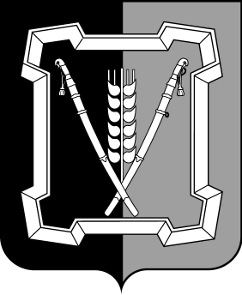 АДМИНИСТРАЦИЯ  КУРСКОГО  МУНИЦИПАЛЬНОГО  ОКРУГАСТАВРОПОЛЬСКОГО КРАЯП О С Т А Н О В Л Е Н И Ест-ца КурскаяОб утверждении муниципальной программы Курского муниципального округа Ставропольского края «Профилактика правонарушений»В соответствии с Порядком разработки, реализации и оценки эффективности муниципальных программ Курского муниципального округа Ставропольского края, утвержденным постановлением администрации Курского муниципального района Ставропольского края от 02 ноября 2020 г. № 646, Методическими указаниями по разработке и реализации муниципальных программ Курского муниципального округа Ставропольского края, утвержденными постановлением администрации Курского муниципального района Ставропольского края от 05 ноября 2020 г. № 654, Перечнем муниципальных программ Курского муниципального округа Ставропольского края, планируемых к разработке, утвержденным постановлением администрации Курского муниципального округа Ставропольского края от 15 ноября 2022 г. № 1317,администрация Курского муниципального округа Ставропольского краяПОСТАНОВЛЯЕТ:1. Утвердить прилагаемую муниципальную программу Курского муниципального округа Ставропольского края «Профилактика правонарушений».2. Отделу по организационным и общим вопросам администрации Курского муниципального района Ставропольского края обеспечить официальное обнародование настоящего постановления на официальном сайте администрации Курского муниципального района Ставропольского края в информационно-телекоммуникационной сети «Интернет».3. Настоящее постановление вступает в силу с 01 января 2024 г.Временно исполняющий полномочия главы Курского муниципального округаСтавропольского края, первый заместительглавы администрации Курского муниципальногоокруга Ставропольского края                                                             П.В.БабичевВизируют:МУНИЦИПАЛЬНАЯ ПРОГРАММАКУРСКОГО МУНИЦИПАЛЬНОГО ОКРУГА СТАВРОПОЛЬСКОГО КРАЯ«ПРОФИЛАКТИКА ПРАВОНАРУШЕНИЙ»ПАСПОРТ МУНИЦИПАЛЬНОЙ ПРОГРАММЫКУРСКОГО МУНИЦИПАЛЬНОГО ОКРУГА СТАВРОПОЛЬСКОГО КРАЯ «ПРОФИЛАКТИКА ПРАВОНАРУШЕНИЙ»ПРИОРИТЕТЫ И ЦЕЛИ РЕАЛИЗАЦИИ В КУРСКОМ МУНИЦИПАЛЬНОМ ОКРУГЕ ГОСУДАРСТВЕННОЙ ПОЛИТИКИ В СФЕРЕ ПРОФИЛАКТИКИ ПРАВОНАРУШЕНИЙ, ОБЕСПЕЧЕНИЯ ОБЩЕСТВЕННОЙ БЕЗОПАСНОСТИ, ПРОФИЛАКТИКИ НЕЗАКОННОГО ПОТРЕБЛЕНИЯ И ОБОРОТА НАРКОТИЧЕСКИХ СРЕДСТВ	Программа сформирована исходя из принципов долгосрочных целей социально-экономического развития Курского муниципального округа Ставропольского края и показателей (индикаторов) их достижения в соответствии с:	Законом Ставропольского края от 10 апреля 2008 г. № 20-кз «Об административных правонарушениях в Ставропольском крае»;	Законом Ставропольского края от 26 сентября 2014 г. № 82-кз «О некоторых вопросах участия граждан в охране общественного порядка на территории Ставропольского края»;	Законом Ставропольского края от 02 декабря 2015 г. № 130-кз «О профилактике незаконного потребления наркотических средств и психотропных веществ, наркомании»;	Законом Ставропольского края от 27 декабря 2019 г. № 110-кз «О стратегии социально-экономического развития Ставропольского края до 2035 года»;	Стратегией социально-экономического развития Курского муниципального округа Ставропольского края, утвержденной решением совета Курского муниципального района Ставропольского края от 26 сентября 2019 г. № 144;	иными нормативными правовыми актами Ставропольского края и Курского муниципального округа Ставропольского края.	К приоритетным направлениям реализации Программы относятся:консолидация усилий правоохранительных органов, структурных подразделений администрации по созданию эффективной системы профилактики правонарушений и обеспечению общественной безопасности граждан на территории Курского муниципального округа;создание условий для безопасной жизнедеятельности населения Курского муниципального округа, обеспечение защиты населения Курского муниципального округа от преступных посягательств.	С учетом изложенных приоритетных направлений реализации Программы целями Программы являются:	создание  условий для снижения уровня преступности, укрепления пра-вопорядка и обеспечения общественной безопасности на территории Курского муниципального округа;	предупреждение возникновения и распространения наркомании, а также формирование в обществе негативного отношения к ней.	Достижение целей Программы осуществляется путем решения задач подпрограмм Программы и выполнения основных мероприятий следующих подпрограмм Программы, взаимосвязанных по срокам, ресурсам и исполнителям:	подпрограмма «Профилактика правонарушений и обеспечение общественной безопасности» (приведена в приложении № 1 к Программе);	подпрограмма «Профилактика незаконного потребления и оборота наркотических средств и психотропных веществ» (приведена в приложении № 2 к Программе).	Сведения об индикаторах достижения целей Программы и показателях решения задач подпрограмм Программы и их значениях приведены в приложении № 3 к Программе.Перечень основных мероприятий подпрограмм Программы приведен в приложении № 4 к Программе.Объемы и источники финансового обеспечения Программы приведены в приложении № 5 к Программе.Сведения о весовых коэффициентах, присвоенных целям муниципальной Программы задачам подпрограмм Программы, отражающих значимость (вес) цели Программы в достижении стратегических целей социально-эко-номического развития Курского муниципального округа Ставропольского края в сравнении другой целью Программы, влияющей на достижение тех же стратегических целей социально-экономического развития Курского муниципального округа Ставропольского края, и задачи подпрограммы Программы в достижении цели Программы в сравнении с другими задачами подпрограммы Программы в достижении той же цели Программы приведены в приложении № 6 к Программе.	Сведения об источнике информации и методике расчета индикаторов достижения целей Программы и показателей решения задач подпрограммы Программы приведены в приложении № 7 к Программе.Заместитель главы администрации Курского муниципальногоокруга Ставропольского края                                                         О.В.БогаевскаяПОДПРОГРАММА«ПРОФИЛАКТИКА ПРАВОНАРУШЕНИЙ И ОБЕСПЕЧЕНИЕ ОБЩЕСТВЕННОЙ БЕЗОПАСНОСТИ» МУНИЦИПАЛЬНОЙ ПРОГРАММЫ КУРСКОГО МУНИЦИПАЛЬНОГО ОКРУГА СТАВРОПОЛЬСКОГО КРАЯ «ПРОФИЛАКТИКА ПРАВОНАРУШЕНИЙ»ПАСПОРТПОДПРОГРАММЫ «ПРОФИЛАКТИКА ПРАВОНАРУШЕНИЙ И ОБЕСПЕЧЕНИЕ ОБЩЕСТВЕННОЙ БЕЗОПАСНОСТИ» МУНИЦИПАЛЬНОЙ ПРОГРАММЫ КУРСКОГО МУНИЦИПАЛЬНОГО ОКРУГА СТАВРОПОЛЬСКОГО КРАЯ «ПРОФИЛАКТИКА ПРАВОНАРУШЕНИЙ»ХАРАКТЕРИСТИКА ОСНОВНЫХ МЕРОПРИЯТИЙ ПОДПРОГРАММЫ	1. Профилактика правонарушений на улицах и в общественных местах в Курском муниципальном округе.	В рамках реализации данного основного мероприятия Подпрограммы предусматривается:	проведение в Курском районе ежегодных отчетов участковых уполномоченных полиции о результатах работы перед гражданами при участии органов  местного  самоуправления края и информирование  граждан по месту жительства о наиболее распространенных формах и способах совершения преступных посягательств;	информирование населения Курского района о способах и средствах правомерной защиты от преступных и иных посягательств, пределах необходимой обороны путем организации разъяснительной работы с использованием в том числе СМИ, а также путем размещения данной информации в информационно-телекоммуникационной сети «Интернет»;	приобретение средств инженерно-технической защищенности объектов и территорий проведения мероприятий с массовым участием граждан;	создание условий по стимулированию участия населения в деятельности добровольных формирований населения по охране общественного порядка;	обучение народных дружинников основам охраны общественного порядка, профилактики и пресечения правонарушений.	Непосредственным результатом реализации данного основного мероприятия Подпрограммы станет повышение уровня информированности жителей Курского муниципального округа о способах и средствах правомерной защиты от преступных и иных посягательств.  	Ответственным исполнителем данного основного мероприятия Подпрограммы является администрация в лице отдела по общественной безопасности, гражданской обороне и чрезвычайным ситуациям.	В реализации данного основного мероприятия Подпрограммы участвуют Отдел МВД России «Курский» (по согласованию) и территориальные отделы администрации.	2. Профилактика правонарушений, совершаемых на территории Курского муниципального округа, лицами в состоянии алкогольного опьянения и в отношении них.	В рамках реализации данного основного мероприятия Подпрограммы предусматривается:	организация информирования населения Курского муниципального округа о последствиях нахождения на улице и других общественных местах Курского муниципального округа в состоянии алкогольного опьянения, а также о действиях граждан в случае обнаружения ими на улице и других общественных местах лиц с признаками сильного алкогольного опьянения;	проведение совместных с субъектами профилактики правонарушений мероприятий по антиалкогольной пропаганде среди несовершеннолетних Курского муниципального округа;	проведение массовых акций, направленных на ведение здорового образа жизни и информирование населения в Курском муниципальном округе о вредном влиянии на организм человека злоупотребления алкоголем;	проведение профилактических мероприятий, направленных на снижение количества потребления алкоголя населением Курского муниципального округа и на его мотивацию к ведению здорового образа жизни.	Непосредственным результатом реализации данного основного мероприятия Подпрограммы станет снижение доли правонарушений (преступлений), совершаемых на территории Курского муниципального округа лицами в состоянии алкогольного опьянения, в общем количестве правонарушений (преступлений), совершаемых на территории Курского муниципального округа.	Ответственным исполнителем данного основного мероприятия Подпрограммы является администрация в лице отдела по общественной безопасности, гражданской обороне и чрезвычайным ситуациям.	В реализации данного основного мероприятия Подпрограммы участвуют Отдел МВД России «Курский» (по согласованию) и территориальные отделы администрации.	3. Профилактика рецидивной преступности.	В рамках реализации данного основного мероприятия Подпрограммы предусматривается:	осуществление мероприятий	 по социальной адаптации, ресоциализации, социальной реабилитации лиц, освободившихся из мест лишения свободы и находящихся в трудной жизненной ситуации;	информирование лиц, отбывающих наказание, не связанное с лишением свободы, о положении на рынке труда в Курском муниципльном округе;	оказание содействия лицам, отбывающим наказание, не связанное с лишением свободы, в трудоустройстве на рабочие места, заявленные работодателями;	оказание содействия заинтересованным организациям различных форм собственности в создании участков исправительного центра для обеспечения исполнения наказаний в виде принудительных работ.	Непосредственным результатом реализации данного основного мероприятия Подпрограммы станет снижение доли правонарушений (преступлений), совершаемых на территории Курского муниципального округа лицами, ранее совершавшими правонарушения.	Ответственным исполнителем данного основного мероприятия Подпрограммы является администрация в лице отдела по общественной безопасности, гражданской обороне и чрезвычайным ситуациям.	В реализации данного основного мероприятия Подпрограммы участвуют Отдел МВД России «Курский» (по согласованию), государственное бюджетное учреждение социального обслуживания «Курский центр социального обслуживания населения» (по согласованию), государственное казенное учреждение «Центр занятости населения Курского района» (по согласованию), Курский межмуниципальный филиал Федераль-ного казенного учреждения «Уголовно-исполнительная инспекция Управле-ния Федеральной службы исполнения наказаний по Ставропольскому краю» (по согласованию) и территориальные отделы администрации.	4. Профилактика правонарушений среди несовершеннолетних.	В рамках реализации данного основного мероприятия Подпрограммы предусматривается:	развитие дополнительного образования, организация каникулярного отдыха, оздоровления и занятости детей и подростков на территории Курского муниципального округа;	развитие института наставничества на территории Курского муниципального округа;	проведение информационно-просветительской работы с родителями и обучающимися образовательных организаций по опросам профилактики правонарушений несовершеннолетних.	Непосредственным результатом реализации данного основного мероприятия Подпрограммы станет снижение доли правонарушений (преступлений), совершаемых на территории Курского муниципального округа несовершеннолетними.	Ответственным исполнителем данного основного мероприятия Подпрограммы является администрация в лице отдела по общественной безопасности, гражданской обороне и чрезвычайным ситуациям.	В реализации данного основного мероприятия Подпрограммы участвуют Отдел МВД России «Курский» (по согласованию), отдел образования администрации Курского муниципального округа, государственное бюджетное учреждение социального обслуживания «Курский центр социального обслуживания населения» (по согласованию), государственное казенное учреждение «Центр занятости населения Курского района» (по согласованию) и территориальные отделы администрации.	5. Профилактика мошенничества на территории Курского муниципального округа.	В рамках реализации данного основного мероприятия Подпрограммы предусматривается:	повышение уровня правовой грамотности и развитие правосознания населения Курского муниципального округа;	проведение работ по профилактике мошенничества и информирование граждан о способах и средствах правомерной защиты от преступных и иных посягательств, в том числе, получивших распространение новых способах мошеннических действий путем проведения соответствующей разъяснительной работы на территории округа;	разработка полиграфической продукции, направленной на профилактику мошенничества.	Непосредственным результатом реализации данного основного мероприятия Подпрограммы станет повышение уровня правовой грамотности и развитие правосознания населения Курского муниципального округа.	Ответственным исполнителем данного основного мероприятия Подпрограммы является администрация в лице отдела по общественной безопасности, гражданской обороне и чрезвычайным ситуациям.	В реализации данного основного мероприятия Подпрограммы участвуют Отдел МВД России «Курский» (по согласованию) и территориальные отделы администрации.	6. Профилактика правонарушений в сфере миграции.	В рамках реализации данного основного мероприятия Подпрограммы предусматривается:	информирование администрации Курского муниципального округа  о состоянии миграционной обстановки на территории Курского муниципального округа;	проведение мониторинга анализа совершенных иностранными гражданами правонарушений; 	проведение мероприятий с иностранными гражданами, прибывающими на территорию Курского муниципального округа в качестве иностранной рабочей силы, с целью разъяснения им вопросов профилактики правонарушений и их правового положения в Российской Федерации.	Непосредственным результатом реализации данного основного мероприятия Подпрограммы станет снижение доли правонарушений (преступлений), совершаемых на территории Курского муниципального округа иностранными гражданами.	Ответственным исполнителем данного основного мероприятия Подпрограммы является администрация в лице отдела по общественной безопасности, гражданской обороне и чрезвычайным ситуациям.	В реализации данного основного мероприятия Подпрограммы участвуют Отдел МВД России «Курский» (по согласованию) и территориальные отделы администрации.ПОДПРОГРАММА «ПРОФИЛАКТИКА НЕЗАКОННОГО ПОТРЕБЛЕНИЯ И ОБОРОТА НАРКОТИЧЕСКИХ СРЕДСТВ» МУНИЦИПАЛЬНОЙ ПРОГРАММЫ КУРСКОГО МУНИЦИПАЛЬНОГО ОКРУГА СТАВРОПОЛЬСКОГО КРАЯ «ПРОФИЛАКТИКА ПРАВОНАРУШЕНИЙ»ПАСПОРТПОДПРОГРАММЫ «ПРОФИЛАКТИКА НЕЗАКОННОГО ПОТРЕБЛЕНИЯ И ОБОРОТА НАРКОТИЧЕСКИХ СРЕДСТВ» МУНИЦИПАЛЬНОЙ ПРОГРАММЫ КУРСКОГО МУНИЦИПАЛЬНОГО ОКРУГА СТАВРОПОЛЬСКОГО КРАЯ «ПРОФИЛАКТИКА ПРАВОНАРУШЕНИЙ»ХАРАКТЕРИСТИКА ОСНОВНЫХ МЕРОПРИЯТИЙ ПОДПРОГРАММЫ	1. Формирование у населения Курского муниципального округа установок на ведение здорового образа жизни и нетерпимого отношения к наркомании.	В рамках реализации данного основного мероприятия Подпрограммы предусматривается: 	проведение районных фестивалей, конкурсов, культурно-массовых и спортивных мероприятий, выставок, «круглых столов», акций социальной направленности по проблемам профилактики наркомании, токсикомании, алкоголизма, табакокурения, формированию здорового образа жизни;	проведение рейдовых мероприятий в общественных местах, жилом секторе, на территориях, прилегающих к общеобразовательным учрежде-ниям, на предмет незаконного употребления наркотиков;  	проведение профилактических мероприятий по выявлению мест незаконных посевов дикорастущих наркосодержащих растений и принятие мер по их уничтожению.	Непосредственными результатами реализации данного основного мероприятия Подпрограммы станут 	увеличение количества районных фестивалей, конкурсов, культурно-массовых и спортивных мероприятий, выставок, «круглых столов», акций социальной направленности по проблемам профилактики наркомании, токсикомании, алкоголизма, табакокурения, формированию здорового образа жизни.	Ответственным исполнителем данного основного мероприятия Подпрограммы является администрация в лице отдела по общественной безопасности, гражданской обороне и чрезвычайным ситуациям администрации.	Соисполнителями данного основного мероприятия Подпрограммы являются: отдел образования  администрации, муниципальное казенное учреждение «Управление культуры», муниципальное казенное учреждение «Курский молодежный Центр». 	В реализации данного основного мероприятия Подпрограммы участвуют общеобразовательные учреждения.	2. Раннее выявление незаконного потребления наркотиков у населения Курского муниципального округа.	В рамках реализации данного основного мероприятия Подпрограммы предусматривается:	проведение скрининговых обследований обучающихся общеобразовательных учреждений на предмет потребления ими наркотиков без назначения врача в рамках проведения их профилактических медицинских осмотров (приобретение диагностических тест-систем и сопутствующего оборудования);	проведение скрининговых обследований призывников на военную службу при прохождении комиссии на предмет немедицинского потребления наркотиков;	изучение ситуации вовлеченности несовершеннолетних и молодежи Курского муниципального округа в употребление психоактивных веществ, алкогольных и табачных изделий, причин их употребления, выявление уровня информированности несовершеннолетних и молодежи о пагубном влиянии употребления    психоактивных    веществ,   алкоголя,   табачных   изделий   и определение уровня знаний несовершеннолетних и молодежи о правилах ведения здорового образа жизни.	Непосредственными результатами реализации данного основного мероприятия Подпрограммы станут:	увеличение доли обучающихся 7 - 11 классов общеобразовательных учреждений, принявших участие в социально-психологическом тестировании, в общей численности обучающихся 7 - 11 классов общеобразовательных учреждений;	сохранение доли обучающихся общеобразовательных учреждений в возрасте от 13 до 18 лет, прошедших экспресс-тестирование на выявление употребления психотропных активных веществ (ПАВ), от общего количества детей данной возрастной категории;увеличение численности несовершеннолетних в Курском муниципальном округе (в возрасте до 18 лет), занимающихся физической культурой и спортом.	Ответственным исполнителем данного основного мероприятия Подпрограммы является администрация в лице отдела по общественной безопасности, гражданской обороне и чрезвычайным ситуациям администрации.	Соисполнителями данного основного мероприятия Подпрограммы являются: отдел образования администрации, государственное бюджетное учреждение здравоохранения Ставропольского края «Курская районная больница» (по согласованию), муниципальное казенное учреждение «Курский молодежный Центр». 	В реализации данного основного мероприятия Подпрограммы участвуют общеобразовательные учреждения.	3. Совершенствование в Курском муниципальном округе  информационно-пропагандистского  обеспечения  профилактики незаконного потребления и оборота наркотиков.	В рамках реализации данного основного мероприятия Подпрограммы предусматривается:	проведение интернет-уроков для несовершеннолетних и молодежи Курского района «Имею право знать!»;	проведение цикла бесед и лекций по профилактике наркомании с обучающимися общеобразовательных учреждений;	разработка изготовление и распространение среди населения Курского муниципального округа памяток (листовок), плакатов, буклетов, направленных на профилактику правонарушений, незаконного потребления и оборота наркотиков, пропаганду здорового образа жизни.	Непосредственными результатами реализации данного основного мероприятия Подпрограммы станут:	ежегодное сохранение количества полиграфической продукции, распространяемой в Курском муниципальном округе и направленной на профилактику правонарушений, незаконного потребления наркотиков, пропаганду здорового образа жизни среди населения Курского муниципального округа, на уровне не менее 1500 экземпляров в год.	Ответственным исполнителем данного основного мероприятия Подпрограммы является администрация в лице отдела по общественной безопасности, гражданской обороне и чрезвычайным ситуациям администрации.	Соисполнителями данного основного мероприятия Подпрограммы яв-ляются: отдел образования администрации, государственное бюджетное учреждение здравоохранения Ставропольского края «Курская районная больница» (по согласованию), муниципальное казенное учреждение «Курский молодежный Центр». 	В реализации данного основного мероприятия Подпрограммы участвуют общеобразовательные учреждения.ПОДПРОГРАММА «ПОСТРОЕНИЕ И РАЗВИТИЕ НА ТЕРРИТОРИИ КУРСКОГО МУНИЦИПАЛЬНОГО ОКРУГА СТАВРОПОЛЬСКОГО КРАЯ АППАРАТНО-ПРОГРАМНОГО КОМПЛЕКСА АВТОМАТИЗИРОВАННОЙ СИСТЕМЫ «БЕЗОПАСНЫЙ ГОРОД»ПАСПОРТПОДПРОГРАММЫ «ПОСТРОЕНИЕ И РАЗВИТИЕ НА ТЕРРИТОРИИ КУРСКОГО МУНИЦИПАЛЬНОГО ОКРУГА СТАВРОПОЛЬСКОГО КРАЯ АППАРАТНО-ПРОГРАМНОГО КОМПЛЕКСА «БЕЗОПАСНЫЙ ГОРОД»»ХАРАКТЕРИСТИКАОСНОВНЫХ МЕРОПРИЯТИЙ ПОДПРОГРАММЫ	1. Приобретение средств инженерно-технической защищенности мест массового пребывания людей на территории Курского муниципального округа.	В рамках реализации данного основного мероприятия Подпрограммы предусматривается приобретение средств инженерно-технической защищенности объектов и территорий проведения мероприятий с массовым участием граждан.	Непосредственным результатом реализации данного основного мероприятия Подпрограммы станет снижение количества правонарушений, совершаемых на улицах и в других общественных местах.	Ответственным исполнителем данного основного мероприятия Подпрограммы является администрация в лице отдела по общественной безопасности, гражданской обороне и чрезвычайным ситуациям.	В реализации данного основного мероприятия Подпрограммы участвуют Отдел МВД России «Курский» (по согласованию) и территориальные отделы администрации.2. Приобретение и установка оборудования в рамках внедрения и обслуживания аппаратно-программного комплекса автоматизированной системы «Безопасный город».В рамках реализации данного основного мероприятия Подпрограммы предусматривается организация АРМ, установка видеокамер, видеосервера, комплектующего оборудования, программного обеспечения, а так же проведение монтажных работ аппаратно-программного комплекса автоматизированной системы «Безопасный город».Непосредственным результатом реализации данного основного мероприятия Подпрограммы станет снижение количества правонарушений, совершаемых на улицах и в других общественных местах.Ответственным исполнителем данного основного мероприятия Подпрограммы является администрация в лице отдела по общественной безопасности, гражданской обороне и чрезвычайным ситуациям.СВЕДЕНИЯОБ  ИНДИКАТОРАХ ДОСТИЖЕНИЯ ЦЕЛЕЙ  МУНИЦИПАЛЬНОЙ ПРОГРАММЫ КУРСКОГО МУНИЦИПАЛЬНОГО ОКРУГА СТАВРОПОЛЬСКОГО КРАЯ «ПРОФИЛАКТИКА ПРАВОНАРУШЕНИЙ» <*> И ПОКАЗАТЕЛЯХ РЕШЕНИЯ ЗАДАЧ ПОДПРОГРАММЫ ПРОГРАММЫ И ИХ ЗНАЧЕНИЯХ_________________________<*> Далее в настоящем Приложении используется сокращение - Программа ПЕРЕЧЕНЬОСНОВНЫХ МЕРОПРИЯТИЙ ПОДПРОГРАММ МУНИЦИПАЛЬНОЙ ПРОГРАММЫ КУРСКОГО МУНИЦИПАЛЬНОГО ОКРУГА СТАВРОПОЛЬСКОГО КРАЯ «ПРОФИЛАКТИКА ПРАВОНАРУШЕНИЙ» <*> И ПОКАЗАТЕЛЯХ РЕШЕНИЯ ЗАДАЧ ПОДПРОГРАММЫ_______________________<*> Далее в настоящем Приложении используется сокращение - ПрограммаОБЪЕМЫ И ИСТОЧНИКИФИНАНСОВОГО ОБЕСПЕЧЕНИЯ МУНИЦИПАЛЬНОЙ ПРОГРАММЫ КУРСКОГО МУНИЦИПАЛЬНОГО ОКРУГА СТАВРОПОЛЬСКОГО КРАЯ «ПРОФИЛАКТИКА ПРАВОНАРУШЕНИЙ» <*>_____________________<*> Далее в настоящем Приложении используется сокращение - Программа                                                                                                                                                            Приложение № 7СВЕДЕНИЯО ВЕСОВЫХ КОЭФФИЦИЕНТАХ, ПРИСВОЕННЫХ ЦЕЛЯМ МУНИЦИПАЛЬНОЙ ПРОГРАММЫ КУРСКОГО МУНИЦИПАЛЬНОГО ОКРУГА СТАВРОПОЛЬСКОГО КРАЯ «ПРОФИЛАКТИКА ПРАВОНАРУШЕНИЙ» <*>, ЗАДАЧАМ ПОДПРОГРАММ ПРОГРАММЫ______________________________<*> Далее в настоящем Приложении используется сокращение - ПрограммаСВЕДЕНИЯ ОБ ИСТОЧНИКЕ ИНФОРМАЦИИ И МЕТОДИКЕ РАСЧЕТА ИНДИКАТОРОВ ДОСТИЖЕНИЯ ЦЕЛЕЙ МУНИЦИПАЛЬНОЙ ПРОГРАММЫ КУРСКОГО МУНИЦИПАЛЬНОГО ОКРУГА СТАВРОПОЛЬСКОГО КРАЯ «ПРОФИЛАКТИКА ПРАВОНАРУШЕНИЙ» <*> И ПОКАЗАТЕЛЕЙ РЕШЕНИЯ ЗАДАЧ ПОДПРОГРАММ ПРОГРАММЫ________________________<*> Далее в настоящем Приложении используется сокращение - ПрограммаНачальник Финансового управления Е.В.МишинаНачальник отдела по организационным и общим вопросам Л.А.КущикНачальник отдела правового и кадрового обеспечения В.Н.КобинГлавный специалист - юрисконсульт отдела правового и кадрового обеспечения М.М.ЕреськоПроект постановления вносит  начальник отдела по общественной безопасности, гражданской обороне и чрезвычайным ситуациямЭ.И.ШтапуринПроект постановления подготовлен  главным специалистом отдела по общественной безопасности, гражданской обороне и чрезвычайным ситуациямЮ.Д.ЗыковойУТВЕРЖДЕНАпостановлением администрации Курского муниципального округаСтавропольского краяот                   г. № Наименование Программымуниципальная программа Курского муниципального округа Ставропольского края «Профилактика правонарушений» (далее - Программа)Ответственный исполнитель Программыадминистрация Курского муниципального округа Ставропольского края в лице отдела по общественной безопасности, гражданской обороне и чрезвычайным ситуациям администрации Курского муниципального округа Ставропольского края (далее - администрация)Соисполнители ПрограммынетУчастники Программыотдел образования администрации Курского муниципального округа Ставропольского края;территориальные отделы администрации Курского муниципального округа Ставропольского края (далее - территориальные отделы администрации);муниципальное казенное учреждение «Управление культуры»;муниципальное казенное учреждение «Комитет по физической культуре и спорту»;муниципальное казенное учреждение «Курский молодежный Центр»;управление труда и социальной защиты населения администрации Курского муниципального округа Ставропольского края;государственное бюджетное учреждение здравоохранения Ставропольского края «Курская районная больница» (по согласованию);государственное казенное учреждение « населения Курского района» (по согласованию); государственное бюджетное учреждение социального обслуживания «Курский центр социального обслуживания населения» (по согласованию);Отдел Министерства внутренних дел России «Курский» (далее - ОМВД России «Курский») (по согласованию); Курский межмуниципальный филиал Федерального казенного учреждения «Уголовно-исполнительная инспекция Управления Федеральной службы исполнения наказаний по Ставропольскому краю» (по согласованию)  население Курского муниципального округа  Ставропольского края (далее - Курский муниципальный округ)Подпрограммы Программыподпрограмма «Профилактика правонарушений и обеспечение общественной безопасности»;подпрограмма «Профилактика незаконного потребления и оборота наркотических средств и психотропных веществ»;построение и развитие на территории Курского муниципального округа аппаратно-программного комплекса автоматизированной системы «Безопасный город»Цели Программысоздание условий для укрепления правопорядка и обеспечения общественной безопасности на территории Курского муниципального округа;предупреждение возникновения и распространения наркомании, а также формирование в обществе негативного отношения к ней;внедрение аппаратно-программного комплекса автоматизированной системы «Безопасный город»Индикаторы достижения целей  Программыудельный вес преступлений, совершенных в общественных  местах Курского муниципального округа, в общем количестве преступлений, совершенных в Курском муниципальном округе;удельный вес наркопреступлений в общем количестве преступлений в Курском муниципальном округе;увеличение доли раскрытых правонарушений с помощью камер видеонаблюденияСроки реализации Программы2024 - 2026 годыОбъемы и источники финансового обеспечения Программы объем финансового обеспечения Программы за счет средств бюджета Курского муниципального округа Ставропольского края (далее - местный бюджет) составит 2745, 00 тыс. рублей, в том числе по годам:в 2024 году - 915,00 тыс. рублей;в 2025 году - 915,00 тыс. рублей;в 2026 году - 915,00 тыс. рублей.Финансирование может уточняться при формировании и внесении изменений в местный бюджет на соответствующий финансовый годОжидаемые конечные результаты реализации Программыповышение эффективности действующей системы социальной профилактики правонарушений;снижение количества преступлений, совершаемых лицами в состоянии алкогольного опьянения, с 21 за 2022 год до 20 к 2026 году; снижение количества преступлений, совершаемых лицами,   ранее   совершавшими   правонарушения,   с 36 за 2022 год до 35 к 2026 году;снижение количества правонарушений, совершаемых на улицах и в других общественных местах, с 3 за 2022 год до 2 к 2026 году;снижение количества правонарушений, совершаемых несовершеннолетними, с 85 за 2022 год до 84 к 2026 годуПриложение № 1к муниципальной программе Курского муниципального округа Ставропольского края «Профилактика правонарушений»Наименование Подпрограммыподпрограмма «Профилактика правонарушений и обеспечение общественной безопасности» муниципальной программы Курского муниципального округа Ставропольского края «Профилактика правонарушений» (далее соответственно - Подпрограмма, Программа)Ответственный исполнитель Подпрограммыадминистрация Курского муниципального округа Ставропольского края (далее - администрация) в лице отдела по общественной безопасности, гражданской обороне и чрезвычайным ситуациям администрации Курского муниципального округа Ставропольского края (далее - администрация) Соисполнители ПодпрограммынетУчастники Подпрограммыотдел образования администрации Курского муниципального округа Ставропольского края; территориальные отделы администрации Курского муниципального округа Ставропольского края (далее - территориальные отделы администрации);муниципальное казенное учреждение «Управление культуры»;муниципальное казенное учреждение «Комитет по физической культуре и спорту»;муниципальное казенное учреждение «Курский молодежный Центр»;управление труда и социальной защиты населения администрации Курского муниципального округа Ставропольского края;государственное казенное учреждение «Центр занятости населения Курского района» (по согласованию); государственное бюджетное учреждение социального обслуживания «Курский центр социального обслуживания населения» (по согласованию);Отдел Министерства внутренних дел России «Курский» (по согласованию); Курский межмуниципальный филиал Федерального казенного учреждения «Уголовно-исполнительная инспекция Управления Федеральной службы исполнения наказаний по Ставропольскому краю» (по согласованию);  население Курского муниципального округа Ставропольского края (далее - Курский муниципальный округ)Задачи Подпрограммыразвитие и совершенствование на территории Курского муниципального круга системы профилактики правонарушений, направленной на активизацию борьбы с преступностью среди несовершеннолетних и молодежи;профилактика правонарушений на улицах и в общественных местах Курского муниципального округа, повышение эффективности профилактических мер в сфере обеспечения общественного порядка;развитие системы профилактики правонарушений, направленной на активизацию борьбы с алкоголизмом;осуществление работы по организации правового просвещения граждан, проведение мероприятий, направленных на профилактику мошенничества на территории Курского муниципального округа;профилактика правонарушений в сфере миграционного законодательства;обеспечение социальной адаптации, ресоциализации, социальной реабилитации лиц, освободившихся из мест лишения свободы и находящихся в трудной жизненной ситуации;Показатели решения задач Подпрограммыколичество совместных с субъектами профилактики правонарушений мероприятий, способствующих профилактике правонарушений;снижение удельного веса зарегистрированных мошеннических действий на территории Курского муниципального округа в общем количестве зарегистрированных преступлений;количество преступлений, совершаемых на территории Курского муниципального округа лицами в состоянии алкогольного опьянения;количество правонарушений, совершаемых несовершеннолетними;численность членов народных дружин и общественных объединений правоохранительной направленности, созданных на территории Курского муниципального округа, внесенных в региональный реестр народных дружин и общественных объединений правоохранительной направленности в Курском муниципального округа, принимающих участие в охране общественного порядка на территории Курского муниципального округа;количество правонарушений, совершаемых на улицах и в других общественных местах;количество мероприятий по информированию организаций различных форм собственности о содействии в создании участков исправительного центра для обеспечения исполнений наказаний в виде принудительных работ;доля детей и подростков, занятых трудом и отдыхом в летний период;количество административных правонарушений, допущенных иностранными гражданамиСроки реализации Подпрограммы2024 - 2026 годыОбъемы и источники финансового обеспечения Подпрограммыобъем финансового обеспечения Подпрограммы за счет средств бюджета Курского муниципального округа Ставропольского края (далее - местный бюджет) составит 2235,00 тыс. рублей, в том числе по годам:в 2024 году - 745,0 тыс. рублей;в 2025 году - 745,0 тыс. рублей;в 2026 году - 745,0 тыс. рублей.Финансирование может уточняться при формиро-вании и внесении изменений в местный бюджетОжидаемые конечные результаты реализации Подпрограммыувеличение количества совместных с субъектами профилактики правонарушений мероприятий, способствующих профилактике правонарушений;сохранение численности членов народных дружин и общественных объединений правоохранительной направленности, созданных на территории Курского муниципального округа, внесенных в региональный реестр народных дружин и общественных объединений правоохранительной направленности в Курском муниципальном округе, принимающих участие в охране общественного порядка на территории Курского муниципальном округе;снижение количества правонарушений, совершаемых на улицах и в других общественных местах;снижение количества преступлений, совершаемых лицами в состоянии алкогольного опьянения;снижение количества правонарушений, совершаемых несовершеннолетними;снижение количества преступлений, совершаемых лицами, ранее совершавшими правонарушенияПриложение № 2к муниципальной программе Курского муниципального округа Ставропольского края «Профилактика правонарушений» Наименование Подпрограммыподпрограмма «Профилактика незаконного потребления и оборота наркотических средств и психотропных веществ» муниципальной программы Курского муниципального округа Ставропольского края «Профилактика правонарушений» (далее соответственно - Подпрограмма, Программа)Ответственный исполнитель Подпрограммыадминистрация Курского муниципального округа Ставропольского края (далее - администрация) отдела по общественной безопасности, гражданской обороне и чрезвычайным ситуациям администрации Соисполнители ПодпрограммынетУчастники Подпрограммыотдел образования администрации Курского муниципального округа Ставропольского края; территориальные отделы администрации Курского муниципального округа Ставропольского края (далее - территориальные отделы администрации);муниципальное казенное учреждение «Управление культуры»;муниципальное казенное учреждение «Комитет по физической культуре и спорту»;муниципальное казенное учреждение «Курский молодежный Центр»;управление труда и социальной защиты населения администрации Курского муниципального округа Ставропольского края;государственное бюджетное учреждение здравоохранения Ставропольского края «Курская районная больница» (по согласованию);государственное казенное учреждение «Центр занятости населения Курского района» (по согласованию); государственное бюджетное учреждение социального обслуживания «Курский центр социального обслуживания населения» (по согласованию);Отдел Министерства внутренних дел России «Курский» (по согласованию); Курский межмуниципальный филиал Федерального казенного учреждения «Уголовно-исполнительная инспекция Управления Федеральной службы исполнения наказаний по Ставропольскому краю» (по согласованию);население Курского муниципального округа Ставропольского края (далее - Курский муниципальный округ)Задачи Подпрограммыосуществление профилактических мер, направленных на снижение масштабов незаконного оборота и потребления наркотических  средств и психотропных веществ  в Курском муниципальном округе; развитие системы раннего выявления незаконного потребления наркотических средств и психотропных веществ;организация просветительской работы и антинаркотической пропагандыПоказатели решения задач Подпрограммыколичество районных фестивалей, конкурсов, культурно-массовых и спортивных мероприятий, выставок, «круглых столов», акций социальной направленности по проблемам профилактики наркомании, токсикомании, алкоголизма, табакоку-рения, формированию здорового образа жизни;доля обучающихся 7 - 11 классов муниципальных общеобразовательных учреждений Курского муни-ципального округа Ставропольского края (далее - общеобразовательные учреждения), принявших участие в социально-психологическом тестировании, в общей численности обучающихся 7 - 11 классов общеобразовательных учреждений;доля обучающихся в возрасте от 13 до 18 лет обще-образовательных учреждений, прошедших экспресс-тестирование на выявление употребления психотропных активных  веществ  (ПАВ)  от  общего  количества детей данной возрастной категории;численность несовершеннолетних в Курском муниципальном округе (в возрасте до 18 лет), занимающихся физической культурой и спортом;количество полиграфической продукции, распрост-раняемой в Курском муниципальном округе и направленной на профилактику правонарушений, незаконного потребления наркотиков, пропаганду здорового образа жизни среди населения Курского муниципального округаСроки реализации Подпрограммы2024 - 2026 годыОбъемы и источники финансового обеспечения Подпрограммыобъем финансового обеспечения Подпрограммы за счет средств бюджета Курского муниципального округа Ставропольского края (далее - местный бюджет) составит 510,00 тыс. рублей, в том числе по годам:в 2024 году - 170,0 тыс. рублей;в 2025 году - 170,0 тыс. рублей;в 2026 году - 170,0 тыс. рублей.Финансирование может уточняться при формиро-вании и внесении изменений в местный бюджетОжидаемые конечные результаты реализации Подпрограммыувеличение количества районных фестивалей, конкурсов, культурно-массовых и спортивных мероприятий, выставок, «круглых столов», акций социальной направленности по проблемам профилактики наркомании, токсикомании, алкоголизма, табакокурения, формированию здорового образа жизни;увеличение доли обучающихся 7 - 11 классов общеобразовательных учреждений, принявших участие в социально-психологическом тестирова-нии, в общей численности обучающихся 7 - 11 классов общеобразовательных учреждений;сохранение доли обучающихся общеобразователь-ных учреждений в возрасте от 13 до 18 лет, прошедших экспресс-тестирование на выявление употребления психотропных активных веществ (ПАВ) от общего количества детей данной возрастной категории в пределах 29 процентов;увеличение численности несовершеннолетних в Курском муниципальном округе (в возрасте до 18 лет), занимающихся физической культурой и спортом;сохранение количества полиграфической продук-ции, распространяемой в Курском муниципальном округе и направленной на профилактику правонарушений, незаконного потребления наркотиков, пропаганду здорового образа жизни среди населения Курского муниципального округа в пределах 1500 единицПриложение № 1к муниципальной программе Курского муниципального округа Ставропольского края «Профилактика правонарушений» Наименование Подпрограммыподпрограмма «Построение и развитие  на территории Курского муниципального округа Ставропольского края аппаратно-программного комплекса автоматизированной системы «Безопасный город» муниципальной программы Курского муниципального округа Ставропольского края «Профилактика правонарушений» (далее соответственно - Подпрограмма, Программа)Ответственный исполнитель Подпрограммыадминистрация Курского муниципального округа Ставропольского края (далее - администрация) отдела по общественной безопасности, гражданской обороне и чрезвычайным ситуациям администрацииСоисполнители ПодпрограммынетУчастники Подпрограммыотдел образования администрации Курского муниципального округа Ставропольского края; территориальные отделы администрации Курского муниципального округа Ставропольского края (далее - территориальные отделы администрации);муниципальное казенное учреждение Курского муниципального округа Ставропольского края «Управление культуры»;муниципальное казенное учреждение Курского муниципального округа Ставропольского края «Комитет по физической культуре и спорту»;муниципальное казенное учреждение «Курский молодежный Центр»;управление труда и социальной защиты населения администрации Курского муниципального округа Ставропольского края;государственное казенное учреждение «Центр занятости населения Курского района» (по согласованию); государственное бюджетное учреждение социального обслуживания «Курский центр социального обслуживания населения» (по согласованию);Отдел Министерства внутренних дел России «Курский» (по согласованию); Курский межмуниципальный филиал Федерального казенного учреждения «Уголовно-исполнительная инспекция Управления Федеральной службы исполнения наказаний по Ставропольскому краю» (по согласованию)  население Курского муниципального округа Ставропольского края (далее - Курский муниципальный округ)Задачи Подпрограммыоборудование системами обеспечения безопасности аппаратно-программного комплекса автоматизированной системы «Безопасный город» (видеонаблюдение) муниципальных объектов, мест с массовым пребыванием людей, площадей, улиц и прочихПоказатели решения задач Подпрограммыколичество правонарушений, совершаемых на улицах и в других общественных местахСроки реализации Подпрограммы2024 - 2026 годыОбъемы и источники финансового обеспечения Подпрограммыобъем финансового обеспечения Подпрограммы за счет средств бюджета Курского муниципального округа Ставропольского края (далее - местный бюджет) составит 0,00 тыс. рублей, в том числе по годам:в 2024 году - 0,00 тыс. рублей;в 2025 году - 0,00 тыс. рублей;в 2026 году - 0,00 тыс. рублей.Финансирование может уточняться при формиро-вании и внесении изменений в местный бюджетОжидаемые конечные результаты реализации Подпрограммыпредупреждение террористических актов и экстремистских проявлений;сокращение числа уличных правонарушений и преступлений, в том числе количества правонарушений и преступлений, совершаемых в общественных местахПриложение № 4к муниципальной программе Курского муниципального округа Ставропольского края «Профилактика правонарушений»№п/пНаименование индикатора достижения цели Программы и показателя решения задачи подпрограммы ПрограммыЕдиница измеренияЕдиница измеренияЗначение индикатора достижения цели Программы и показателя решения задачи подпрограммы Программы по годамЗначение индикатора достижения цели Программы и показателя решения задачи подпрограммы Программы по годамЗначение индикатора достижения цели Программы и показателя решения задачи подпрограммы Программы по годамЗначение индикатора достижения цели Программы и показателя решения задачи подпрограммы Программы по годамЗначение индикатора достижения цели Программы и показателя решения задачи подпрограммы Программы по годам№п/пНаименование индикатора достижения цели Программы и показателя решения задачи подпрограммы ПрограммыЕдиница измеренияЕдиница измерения20222023202420252026123345678I. Цель «Создание условий для укрепления правопорядка и обеспечения общественной безопасности на территории Курского муниципального округа Ставропольского края» (далее - Курский муниципальный округ)I. Цель «Создание условий для укрепления правопорядка и обеспечения общественной безопасности на территории Курского муниципального округа Ставропольского края» (далее - Курский муниципальный округ)I. Цель «Создание условий для укрепления правопорядка и обеспечения общественной безопасности на территории Курского муниципального округа Ставропольского края» (далее - Курский муниципальный округ)I. Цель «Создание условий для укрепления правопорядка и обеспечения общественной безопасности на территории Курского муниципального округа Ставропольского края» (далее - Курский муниципальный округ)I. Цель «Создание условий для укрепления правопорядка и обеспечения общественной безопасности на территории Курского муниципального округа Ставропольского края» (далее - Курский муниципальный округ)I. Цель «Создание условий для укрепления правопорядка и обеспечения общественной безопасности на территории Курского муниципального округа Ставропольского края» (далее - Курский муниципальный округ)I. Цель «Создание условий для укрепления правопорядка и обеспечения общественной безопасности на территории Курского муниципального округа Ставропольского края» (далее - Курский муниципальный округ)I. Цель «Создание условий для укрепления правопорядка и обеспечения общественной безопасности на территории Курского муниципального округа Ставропольского края» (далее - Курский муниципальный округ)I. Цель «Создание условий для укрепления правопорядка и обеспечения общественной безопасности на территории Курского муниципального округа Ставропольского края» (далее - Курский муниципальный округ)1.Удельный вес преступлений, совершенных в общественных местах Курского муниципального округа Ставропольского края (далее - Курский муниципальный округ), в общем количестве преступлений, совершенных в Курском муниципальном округепроцентпроцент16,216,015,815,615,4Подпрограмма «Профилактика правонарушений и обеспечение общественной безопасности»Подпрограмма «Профилактика правонарушений и обеспечение общественной безопасности»Подпрограмма «Профилактика правонарушений и обеспечение общественной безопасности»Подпрограмма «Профилактика правонарушений и обеспечение общественной безопасности»Подпрограмма «Профилактика правонарушений и обеспечение общественной безопасности»Подпрограмма «Профилактика правонарушений и обеспечение общественной безопасности»Подпрограмма «Профилактика правонарушений и обеспечение общественной безопасности»Подпрограмма «Профилактика правонарушений и обеспечение общественной безопасности»Подпрограмма «Профилактика правонарушений и обеспечение общественной безопасности»Задача «Профилактика правонарушений на улицах и в общественных местах Курского муниципального округа, повышение эффективности профилактических мер в сфере обеспечения общественного порядка»Задача «Профилактика правонарушений на улицах и в общественных местах Курского муниципального округа, повышение эффективности профилактических мер в сфере обеспечения общественного порядка»Задача «Профилактика правонарушений на улицах и в общественных местах Курского муниципального округа, повышение эффективности профилактических мер в сфере обеспечения общественного порядка»Задача «Профилактика правонарушений на улицах и в общественных местах Курского муниципального округа, повышение эффективности профилактических мер в сфере обеспечения общественного порядка»Задача «Профилактика правонарушений на улицах и в общественных местах Курского муниципального округа, повышение эффективности профилактических мер в сфере обеспечения общественного порядка»Задача «Профилактика правонарушений на улицах и в общественных местах Курского муниципального округа, повышение эффективности профилактических мер в сфере обеспечения общественного порядка»Задача «Профилактика правонарушений на улицах и в общественных местах Курского муниципального округа, повышение эффективности профилактических мер в сфере обеспечения общественного порядка»Задача «Профилактика правонарушений на улицах и в общественных местах Курского муниципального округа, повышение эффективности профилактических мер в сфере обеспечения общественного порядка»Задача «Профилактика правонарушений на улицах и в общественных местах Курского муниципального округа, повышение эффективности профилактических мер в сфере обеспечения общественного порядка»2.Количество совместных с субъектами профилактики правонарушений мероприятий, способствующих профилактике правонарушенийединицединиц12141618203.Численность членов народных дружин и общественных объединений правоохранительной направленности, созданных на территории Курского муниципального округа, внесенных в региональный реестр народных дружин и общественных объединений правоохранительной направленности в Курском муниципальном округе, принимающих участие в охране общественного порядка на территории Курского муниципального округаединицединиц161161161161161Задача « Развитие системы профилактики правонарушений, направленной на активизацию борьбы с алкоголизмом»Задача « Развитие системы профилактики правонарушений, направленной на активизацию борьбы с алкоголизмом»Задача « Развитие системы профилактики правонарушений, направленной на активизацию борьбы с алкоголизмом»Задача « Развитие системы профилактики правонарушений, направленной на активизацию борьбы с алкоголизмом»Задача « Развитие системы профилактики правонарушений, направленной на активизацию борьбы с алкоголизмом»Задача « Развитие системы профилактики правонарушений, направленной на активизацию борьбы с алкоголизмом»Задача « Развитие системы профилактики правонарушений, направленной на активизацию борьбы с алкоголизмом»Задача « Развитие системы профилактики правонарушений, направленной на активизацию борьбы с алкоголизмом»Задача « Развитие системы профилактики правонарушений, направленной на активизацию борьбы с алкоголизмом»4.Количество преступлений, совершаемых на территории Курского муниципального округа, лицами в состоянии алкогольного опьяненияединицединиц7170696867Задача «Обеспечение социальной адаптации, ресоциализации, социальной реабилитации лиц, освободившихся из мест лишения свободы и находящихся в трудной жизненной ситуации»Задача «Обеспечение социальной адаптации, ресоциализации, социальной реабилитации лиц, освободившихся из мест лишения свободы и находящихся в трудной жизненной ситуации»Задача «Обеспечение социальной адаптации, ресоциализации, социальной реабилитации лиц, освободившихся из мест лишения свободы и находящихся в трудной жизненной ситуации»Задача «Обеспечение социальной адаптации, ресоциализации, социальной реабилитации лиц, освободившихся из мест лишения свободы и находящихся в трудной жизненной ситуации»Задача «Обеспечение социальной адаптации, ресоциализации, социальной реабилитации лиц, освободившихся из мест лишения свободы и находящихся в трудной жизненной ситуации»Задача «Обеспечение социальной адаптации, ресоциализации, социальной реабилитации лиц, освободившихся из мест лишения свободы и находящихся в трудной жизненной ситуации»Задача «Обеспечение социальной адаптации, ресоциализации, социальной реабилитации лиц, освободившихся из мест лишения свободы и находящихся в трудной жизненной ситуации»Задача «Обеспечение социальной адаптации, ресоциализации, социальной реабилитации лиц, освободившихся из мест лишения свободы и находящихся в трудной жизненной ситуации»Задача «Обеспечение социальной адаптации, ресоциализации, социальной реабилитации лиц, освободившихся из мест лишения свободы и находящихся в трудной жизненной ситуации»5.Количество преступлений, совершаемых лицами, ранее совершавшими правонарушенияединицединиц2001971941911886.Количество мероприятий по информированию организаций различных форм собственности о содействии в создании участков исправительного центра для обеспечения исполнения наказаний в виде принудительных работединицединиц11111Задача « Развитие и совершенствование на территории Курского муниципального округа системы профилактики правонарушений, направленной на активизацию борьбы с преступностью среди несовершеннолетних и молодежи»Задача « Развитие и совершенствование на территории Курского муниципального округа системы профилактики правонарушений, направленной на активизацию борьбы с преступностью среди несовершеннолетних и молодежи»Задача « Развитие и совершенствование на территории Курского муниципального округа системы профилактики правонарушений, направленной на активизацию борьбы с преступностью среди несовершеннолетних и молодежи»Задача « Развитие и совершенствование на территории Курского муниципального округа системы профилактики правонарушений, направленной на активизацию борьбы с преступностью среди несовершеннолетних и молодежи»Задача « Развитие и совершенствование на территории Курского муниципального округа системы профилактики правонарушений, направленной на активизацию борьбы с преступностью среди несовершеннолетних и молодежи»Задача « Развитие и совершенствование на территории Курского муниципального округа системы профилактики правонарушений, направленной на активизацию борьбы с преступностью среди несовершеннолетних и молодежи»Задача « Развитие и совершенствование на территории Курского муниципального округа системы профилактики правонарушений, направленной на активизацию борьбы с преступностью среди несовершеннолетних и молодежи»Задача « Развитие и совершенствование на территории Курского муниципального округа системы профилактики правонарушений, направленной на активизацию борьбы с преступностью среди несовершеннолетних и молодежи»Задача « Развитие и совершенствование на территории Курского муниципального округа системы профилактики правонарушений, направленной на активизацию борьбы с преступностью среди несовершеннолетних и молодежи»7.Количество правонарушений, совершаемых несовершеннолетнимиединицединиц665438.Доля детей и подростков, занятых трудом и отдыхом в летний периодпроцентпроцент8687888990Задача «Осуществление работы по организации правового просвещения граждан, проведение мероприятий, направленных на профилактику мошенничества на территории Курского муниципального округа»Задача «Осуществление работы по организации правового просвещения граждан, проведение мероприятий, направленных на профилактику мошенничества на территории Курского муниципального округа»Задача «Осуществление работы по организации правового просвещения граждан, проведение мероприятий, направленных на профилактику мошенничества на территории Курского муниципального округа»Задача «Осуществление работы по организации правового просвещения граждан, проведение мероприятий, направленных на профилактику мошенничества на территории Курского муниципального округа»Задача «Осуществление работы по организации правового просвещения граждан, проведение мероприятий, направленных на профилактику мошенничества на территории Курского муниципального округа»Задача «Осуществление работы по организации правового просвещения граждан, проведение мероприятий, направленных на профилактику мошенничества на территории Курского муниципального округа»Задача «Осуществление работы по организации правового просвещения граждан, проведение мероприятий, направленных на профилактику мошенничества на территории Курского муниципального округа»Задача «Осуществление работы по организации правового просвещения граждан, проведение мероприятий, направленных на профилактику мошенничества на территории Курского муниципального округа»Задача «Осуществление работы по организации правового просвещения граждан, проведение мероприятий, направленных на профилактику мошенничества на территории Курского муниципального округа»9.Снижение удельного веса зарегистрированных мошеннических действий на территории Курского муниципального округа в общем количестве зарегистрированных преступлений в округепроцентпроцент17,517,417,317,217,1Задача «Профилактика правонарушений в сфере миграционного законодательства»Задача «Профилактика правонарушений в сфере миграционного законодательства»Задача «Профилактика правонарушений в сфере миграционного законодательства»Задача «Профилактика правонарушений в сфере миграционного законодательства»Задача «Профилактика правонарушений в сфере миграционного законодательства»Задача «Профилактика правонарушений в сфере миграционного законодательства»Задача «Профилактика правонарушений в сфере миграционного законодательства»Задача «Профилактика правонарушений в сфере миграционного законодательства»Задача «Профилактика правонарушений в сфере миграционного законодательства»10.Количество административных правонарушений, допущенных иностранными гражданамиединицединиц44433II. Цель «Предупреждение возникновения и распространения наркомании, а также формирование в обществе негативного отношения к ней»II. Цель «Предупреждение возникновения и распространения наркомании, а также формирование в обществе негативного отношения к ней»II. Цель «Предупреждение возникновения и распространения наркомании, а также формирование в обществе негативного отношения к ней»II. Цель «Предупреждение возникновения и распространения наркомании, а также формирование в обществе негативного отношения к ней»II. Цель «Предупреждение возникновения и распространения наркомании, а также формирование в обществе негативного отношения к ней»II. Цель «Предупреждение возникновения и распространения наркомании, а также формирование в обществе негативного отношения к ней»II. Цель «Предупреждение возникновения и распространения наркомании, а также формирование в обществе негативного отношения к ней»II. Цель «Предупреждение возникновения и распространения наркомании, а также формирование в обществе негативного отношения к ней»II. Цель «Предупреждение возникновения и распространения наркомании, а также формирование в обществе негативного отношения к ней»11.Удельный вес наркопреступлений в общем количестве преступлений в Курском муниципальном округепроцентпроцент18,2518,2018,1518,1018,05Подпрограмма «Профилактика незаконного потребления и оборота наркотических средств и психотропных веществ»Подпрограмма «Профилактика незаконного потребления и оборота наркотических средств и психотропных веществ»Подпрограмма «Профилактика незаконного потребления и оборота наркотических средств и психотропных веществ»Подпрограмма «Профилактика незаконного потребления и оборота наркотических средств и психотропных веществ»Подпрограмма «Профилактика незаконного потребления и оборота наркотических средств и психотропных веществ»Подпрограмма «Профилактика незаконного потребления и оборота наркотических средств и психотропных веществ»Подпрограмма «Профилактика незаконного потребления и оборота наркотических средств и психотропных веществ»Подпрограмма «Профилактика незаконного потребления и оборота наркотических средств и психотропных веществ»Подпрограмма «Профилактика незаконного потребления и оборота наркотических средств и психотропных веществ»Задача «Осуществление профилактических мер, направленных на снижение масштабов незаконного оборота и потребления наркотических  средств и психотропных веществ в Курском муниципальном округе»Задача «Осуществление профилактических мер, направленных на снижение масштабов незаконного оборота и потребления наркотических  средств и психотропных веществ в Курском муниципальном округе»Задача «Осуществление профилактических мер, направленных на снижение масштабов незаконного оборота и потребления наркотических  средств и психотропных веществ в Курском муниципальном округе»Задача «Осуществление профилактических мер, направленных на снижение масштабов незаконного оборота и потребления наркотических  средств и психотропных веществ в Курском муниципальном округе»Задача «Осуществление профилактических мер, направленных на снижение масштабов незаконного оборота и потребления наркотических  средств и психотропных веществ в Курском муниципальном округе»Задача «Осуществление профилактических мер, направленных на снижение масштабов незаконного оборота и потребления наркотических  средств и психотропных веществ в Курском муниципальном округе»Задача «Осуществление профилактических мер, направленных на снижение масштабов незаконного оборота и потребления наркотических  средств и психотропных веществ в Курском муниципальном округе»Задача «Осуществление профилактических мер, направленных на снижение масштабов незаконного оборота и потребления наркотических  средств и психотропных веществ в Курском муниципальном округе»Задача «Осуществление профилактических мер, направленных на снижение масштабов незаконного оборота и потребления наркотических  средств и психотропных веществ в Курском муниципальном округе»12.Количество районных фестивалей, конкурсов, культурно-массовых и спортивных мероприятий, выставок, «круглых столов», акций социальной направленности по проблемам профилактики наркомании, токсикомании, алкоголизма, табакокурения, формированию здорового образа жизниединиц141416182022Задача «Развитие системы раннего выявления незаконного потребления наркотических средств и психотропных веществ»Задача «Развитие системы раннего выявления незаконного потребления наркотических средств и психотропных веществ»Задача «Развитие системы раннего выявления незаконного потребления наркотических средств и психотропных веществ»Задача «Развитие системы раннего выявления незаконного потребления наркотических средств и психотропных веществ»Задача «Развитие системы раннего выявления незаконного потребления наркотических средств и психотропных веществ»Задача «Развитие системы раннего выявления незаконного потребления наркотических средств и психотропных веществ»Задача «Развитие системы раннего выявления незаконного потребления наркотических средств и психотропных веществ»Задача «Развитие системы раннего выявления незаконного потребления наркотических средств и психотропных веществ»Задача «Развитие системы раннего выявления незаконного потребления наркотических средств и психотропных веществ»13.Доля обучающихся 7 - 11 классов муниципальных общеобразовательных учреждений  Курского  муниципального  ок-руга Ставропольского края (далее - общеобразовательные учреждения), принявших участие в социально-психоло-гическом тестировании, в общей численности обучающихся 7 - 11 классов общеобразовательных учрежденийпроцент89899193959714.Доля обучающихся в общеобразовательных учреждений в возрасте от 13 до 18 лет, прошедших экспресс-тестиро-вание на выявление употребления психотропных активных веществ (ПАВ), от общего количества детей данной возрастной категориипроцент292929292929Задача «Организация просветительской работы и антинаркотической пропаганды»Задача «Организация просветительской работы и антинаркотической пропаганды»Задача «Организация просветительской работы и антинаркотической пропаганды»Задача «Организация просветительской работы и антинаркотической пропаганды»Задача «Организация просветительской работы и антинаркотической пропаганды»Задача «Организация просветительской работы и антинаркотической пропаганды»Задача «Организация просветительской работы и антинаркотической пропаганды»Задача «Организация просветительской работы и антинаркотической пропаганды»Задача «Организация просветительской работы и антинаркотической пропаганды»15.Численность несовершеннолетних в Курском муниципальном округе (в возрасте до 18 лет), занимающихся физической культурой и спортомчеловек50805080512051605200524016.Количество полиграфической продукции, распространяемой в Курском муниципальном округе и направленной на профилактику незаконного потребления наркотиков и пропаганду здорового образа жизни среди населения Курского районаединиц150015001500150015001500III. Цель «Внедрение аппаратно-программного комплекса автоматизированной системы «Безопасный город»III. Цель «Внедрение аппаратно-программного комплекса автоматизированной системы «Безопасный город»III. Цель «Внедрение аппаратно-программного комплекса автоматизированной системы «Безопасный город»III. Цель «Внедрение аппаратно-программного комплекса автоматизированной системы «Безопасный город»III. Цель «Внедрение аппаратно-программного комплекса автоматизированной системы «Безопасный город»III. Цель «Внедрение аппаратно-программного комплекса автоматизированной системы «Безопасный город»III. Цель «Внедрение аппаратно-программного комплекса автоматизированной системы «Безопасный город»III. Цель «Внедрение аппаратно-программного комплекса автоматизированной системы «Безопасный город»III. Цель «Внедрение аппаратно-программного комплекса автоматизированной системы «Безопасный город»17.Увеличение доли раскрытых правонарушений с помощью камер видеонаблюденияпроцент445678Подпрограмма «Построение и развитие  на территории Курского муниципального округа Ставропольского края аппаратно-программного комплекса автоматизированной системы «Безопасный город» муниципальной программы Курского муниципального округа Ставропольского края»Подпрограмма «Построение и развитие  на территории Курского муниципального округа Ставропольского края аппаратно-программного комплекса автоматизированной системы «Безопасный город» муниципальной программы Курского муниципального округа Ставропольского края»Подпрограмма «Построение и развитие  на территории Курского муниципального округа Ставропольского края аппаратно-программного комплекса автоматизированной системы «Безопасный город» муниципальной программы Курского муниципального округа Ставропольского края»Подпрограмма «Построение и развитие  на территории Курского муниципального округа Ставропольского края аппаратно-программного комплекса автоматизированной системы «Безопасный город» муниципальной программы Курского муниципального округа Ставропольского края»Подпрограмма «Построение и развитие  на территории Курского муниципального округа Ставропольского края аппаратно-программного комплекса автоматизированной системы «Безопасный город» муниципальной программы Курского муниципального округа Ставропольского края»Подпрограмма «Построение и развитие  на территории Курского муниципального округа Ставропольского края аппаратно-программного комплекса автоматизированной системы «Безопасный город» муниципальной программы Курского муниципального округа Ставропольского края»Подпрограмма «Построение и развитие  на территории Курского муниципального округа Ставропольского края аппаратно-программного комплекса автоматизированной системы «Безопасный город» муниципальной программы Курского муниципального округа Ставропольского края»Подпрограмма «Построение и развитие  на территории Курского муниципального округа Ставропольского края аппаратно-программного комплекса автоматизированной системы «Безопасный город» муниципальной программы Курского муниципального округа Ставропольского края»Подпрограмма «Построение и развитие  на территории Курского муниципального округа Ставропольского края аппаратно-программного комплекса автоматизированной системы «Безопасный город» муниципальной программы Курского муниципального округа Ставропольского края»Задача «Оборудование системами обеспечения безопасности аппаратно-программного комплекса автоматизированной системы «Безопасный город» (видеонаблюдение) муниципальных объектов, мест с массовым пребыванием людей, площадей, улиц и прочих»Задача «Оборудование системами обеспечения безопасности аппаратно-программного комплекса автоматизированной системы «Безопасный город» (видеонаблюдение) муниципальных объектов, мест с массовым пребыванием людей, площадей, улиц и прочих»Задача «Оборудование системами обеспечения безопасности аппаратно-программного комплекса автоматизированной системы «Безопасный город» (видеонаблюдение) муниципальных объектов, мест с массовым пребыванием людей, площадей, улиц и прочих»Задача «Оборудование системами обеспечения безопасности аппаратно-программного комплекса автоматизированной системы «Безопасный город» (видеонаблюдение) муниципальных объектов, мест с массовым пребыванием людей, площадей, улиц и прочих»Задача «Оборудование системами обеспечения безопасности аппаратно-программного комплекса автоматизированной системы «Безопасный город» (видеонаблюдение) муниципальных объектов, мест с массовым пребыванием людей, площадей, улиц и прочих»Задача «Оборудование системами обеспечения безопасности аппаратно-программного комплекса автоматизированной системы «Безопасный город» (видеонаблюдение) муниципальных объектов, мест с массовым пребыванием людей, площадей, улиц и прочих»Задача «Оборудование системами обеспечения безопасности аппаратно-программного комплекса автоматизированной системы «Безопасный город» (видеонаблюдение) муниципальных объектов, мест с массовым пребыванием людей, площадей, улиц и прочих»Задача «Оборудование системами обеспечения безопасности аппаратно-программного комплекса автоматизированной системы «Безопасный город» (видеонаблюдение) муниципальных объектов, мест с массовым пребыванием людей, площадей, улиц и прочих»Задача «Оборудование системами обеспечения безопасности аппаратно-программного комплекса автоматизированной системы «Безопасный город» (видеонаблюдение) муниципальных объектов, мест с массовым пребыванием людей, площадей, улиц и прочих»3.Количество правонарушений, совершаемых на улицах и в других общественных местахединиц666665646362Приложение № 5к муниципальной программе Курского муниципального округа Ставропольского края «Профилактика правонарушений»№п/пНаименование подпрограммы Программы, основного мероприятия (мероприятия) подпрограммы ПрограммыНаименование подпрограммы Программы, основного мероприятия (мероприятия) подпрограммы ПрограммыНаименование подпрограммы Программы, основного мероприятия (мероприятия) подпрограммы ПрограммыТип основного         мероприятия Ответственный исполнитель(соисполнитель, участник), основного мероприятия (мероприятия) подпрограммы ПрограммыОтветственный исполнитель(соисполнитель, участник), основного мероприятия (мероприятия) подпрограммы ПрограммыОтветственный исполнитель(соисполнитель, участник), основного мероприятия (мероприятия) подпрограммы ПрограммыСрокСрокСвязь с индикаторами достижения целей Программы и показателями решения задач подпрограммы Программы№п/пНаименование подпрограммы Программы, основного мероприятия (мероприятия) подпрограммы ПрограммыНаименование подпрограммы Программы, основного мероприятия (мероприятия) подпрограммы ПрограммыНаименование подпрограммы Программы, основного мероприятия (мероприятия) подпрограммы ПрограммыТип основного         мероприятия Ответственный исполнитель(соисполнитель, участник), основного мероприятия (мероприятия) подпрограммы ПрограммыОтветственный исполнитель(соисполнитель, участник), основного мероприятия (мероприятия) подпрограммы ПрограммыОтветственный исполнитель(соисполнитель, участник), основного мероприятия (мероприятия) подпрограммы Программыначала реализацииокончания реализацииСвязь с индикаторами достижения целей Программы и показателями решения задач подпрограммы Программы12223444567I. Цель «Создание условий для укрепления правопорядка и обеспечения общественной безопасности на территории Курского муниципального округа Ставропольского края» (далее –Курский муниципальный округ)I. Цель «Создание условий для укрепления правопорядка и обеспечения общественной безопасности на территории Курского муниципального округа Ставропольского края» (далее –Курский муниципальный округ)I. Цель «Создание условий для укрепления правопорядка и обеспечения общественной безопасности на территории Курского муниципального округа Ставропольского края» (далее –Курский муниципальный округ)I. Цель «Создание условий для укрепления правопорядка и обеспечения общественной безопасности на территории Курского муниципального округа Ставропольского края» (далее –Курский муниципальный округ)I. Цель «Создание условий для укрепления правопорядка и обеспечения общественной безопасности на территории Курского муниципального округа Ставропольского края» (далее –Курский муниципальный округ)I. Цель «Создание условий для укрепления правопорядка и обеспечения общественной безопасности на территории Курского муниципального округа Ставропольского края» (далее –Курский муниципальный округ)I. Цель «Создание условий для укрепления правопорядка и обеспечения общественной безопасности на территории Курского муниципального округа Ставропольского края» (далее –Курский муниципальный округ)I. Цель «Создание условий для укрепления правопорядка и обеспечения общественной безопасности на территории Курского муниципального округа Ставропольского края» (далее –Курский муниципальный округ)I. Цель «Создание условий для укрепления правопорядка и обеспечения общественной безопасности на территории Курского муниципального округа Ставропольского края» (далее –Курский муниципальный округ)I. Цель «Создание условий для укрепления правопорядка и обеспечения общественной безопасности на территории Курского муниципального округа Ставропольского края» (далее –Курский муниципальный округ)I. Цель «Создание условий для укрепления правопорядка и обеспечения общественной безопасности на территории Курского муниципального округа Ставропольского края» (далее –Курский муниципальный округ)1.Подпрограмма «Профилактика правонарушений и обеспечение общественной безопасности» Программы (далее для целей настоящего пункта - Подпрограмма),в том числе следующие основные мероприятия (мероприятия) Подпрограммы в разрезе задач Подпрограммы:Подпрограмма «Профилактика правонарушений и обеспечение общественной безопасности» Программы (далее для целей настоящего пункта - Подпрограмма),в том числе следующие основные мероприятия (мероприятия) Подпрограммы в разрезе задач Подпрограммы:Подпрограмма «Профилактика правонарушений и обеспечение общественной безопасности» Программы (далее для целей настоящего пункта - Подпрограмма),в том числе следующие основные мероприятия (мероприятия) Подпрограммы в разрезе задач Подпрограммы:отдел по обеспечению обществен-ной безопасности, гражданской обороне и чрезвычайным ситуациям администрации Курского муниципального округа Ставропольского края (далее - отдел);территориальные отделы админи-страции Курского муниципального округа Ставропольского края (далее - территориальные отделы администрации);Отдел Министерства внутренних дел   России  «Курский» отдел по обеспечению обществен-ной безопасности, гражданской обороне и чрезвычайным ситуациям администрации Курского муниципального округа Ставропольского края (далее - отдел);территориальные отделы админи-страции Курского муниципального округа Ставропольского края (далее - территориальные отделы администрации);Отдел Министерства внутренних дел   России  «Курский» отдел по обеспечению обществен-ной безопасности, гражданской обороне и чрезвычайным ситуациям администрации Курского муниципального округа Ставропольского края (далее - отдел);территориальные отделы админи-страции Курского муниципального округа Ставропольского края (далее - территориальные отделы администрации);Отдел Министерства внутренних дел   России  «Курский» 2024 год2026 год12223444567(далее - ОМВД России «Курский») (по согласованию)(далее - ОМВД России «Курский») (по согласованию)(далее - ОМВД России «Курский») (по согласованию)Задача «Профилактика правонарушений на улицах и в общественных местах Курского муниципального округа, повышение эффективности профилактических мер в сфере обеспечения общественного порядка»Задача «Профилактика правонарушений на улицах и в общественных местах Курского муниципального округа, повышение эффективности профилактических мер в сфере обеспечения общественного порядка»Задача «Профилактика правонарушений на улицах и в общественных местах Курского муниципального округа, повышение эффективности профилактических мер в сфере обеспечения общественного порядка»Задача «Профилактика правонарушений на улицах и в общественных местах Курского муниципального округа, повышение эффективности профилактических мер в сфере обеспечения общественного порядка»Задача «Профилактика правонарушений на улицах и в общественных местах Курского муниципального округа, повышение эффективности профилактических мер в сфере обеспечения общественного порядка»Задача «Профилактика правонарушений на улицах и в общественных местах Курского муниципального округа, повышение эффективности профилактических мер в сфере обеспечения общественного порядка»Задача «Профилактика правонарушений на улицах и в общественных местах Курского муниципального округа, повышение эффективности профилактических мер в сфере обеспечения общественного порядка»Задача «Профилактика правонарушений на улицах и в общественных местах Курского муниципального округа, повышение эффективности профилактических мер в сфере обеспечения общественного порядка»Задача «Профилактика правонарушений на улицах и в общественных местах Курского муниципального округа, повышение эффективности профилактических мер в сфере обеспечения общественного порядка»Задача «Профилактика правонарушений на улицах и в общественных местах Курского муниципального округа, повышение эффективности профилактических мер в сфере обеспечения общественного порядка»Задача «Профилактика правонарушений на улицах и в общественных местах Курского муниципального округа, повышение эффективности профилактических мер в сфере обеспечения общественного порядка»1.1.Основное мероприятие: Профилактика правонарушений на улицах и в общественных местах в Курском муниципальном округе Ставропольского края (далее - Курский муниципальный округ)Основное мероприятие: Профилактика правонарушений на улицах и в общественных местах в Курском муниципальном округе Ставропольского края (далее - Курский муниципальный округ)выполнение функций территориальными отделами администрации, муниципальными казенными учреждениями Курского муниципального округа Ставропольского краявыполнение функций территориальными отделами администрации, муниципальными казенными учреждениями Курского муниципального округа Ставропольского краяотдел;территориальные отделы администрации; ОМВД России «Курский» (по согласованию)отдел;территориальные отделы администрации; ОМВД России «Курский» (по согласованию)отдел;территориальные отделы администрации; ОМВД России «Курский» (по согласованию)2024 год2026 годпункты 1 в приложении № 4 к Программе1.1.1.Проведение в Курском муниципальном округе ежегодных отчетов участковых уполномоченных полиции о результатах работы перед населением Курского муниципального округа при участии территориальных отделов администрации и информирование население по месту жительства о наиболее распространенных формах и способах совершения преступных посягательствПроведение в Курском муниципальном округе ежегодных отчетов участковых уполномоченных полиции о результатах работы перед населением Курского муниципального округа при участии территориальных отделов администрации и информирование население по месту жительства о наиболее распространенных формах и способах совершения преступных посягательствотдел;  территориальные отделы админи-страции;ОМВД России «Курский» (по согласованию)отдел;  территориальные отделы админи-страции;ОМВД России «Курский» (по согласованию)отдел;  территориальные отделы админи-страции;ОМВД России «Курский» (по согласованию)2024 год2026 годпункты 1, 2 в приложении № 4 к Программе1.1.2.Информирование населения Курского муниципального округа о способах и средствах   правомерной Информирование населения Курского муниципального округа о способах и средствах   правомерной отдел;  территориальные отделы админи-страции; отдел;  территориальные отделы админи-страции; отдел;  территориальные отделы админи-страции; 2024 год2026 годпункты 1 в приложении № 4 к Программе12233444567защиты от преступных и иных посягательств, преде-лах необходимой обороны путем организации разъяснительной работы с использованием в том числе средств массовой информации, а также путем размещения данной информации в информационно-телеком-муникационной сети «Интернет»защиты от преступных и иных посягательств, преде-лах необходимой обороны путем организации разъяснительной работы с использованием в том числе средств массовой информации, а также путем размещения данной информации в информационно-телеком-муникационной сети «Интернет»ОМВД России «Курский» (по согласованию)ОМВД России «Курский» (по согласованию)ОМВД России «Курский» (по согласованию)1.1.3.Приобретение средств инженерно-технической защищенности объектов и территорий проведения мероприятий с массовым участием гражданПриобретение средств инженерно-технической защищенности объектов и территорий проведения мероприятий с массовым участием гражданотделотделотдел2024 год2026 годпункты 1 в приложении № 4 к Программе1.1.4.Создание условий по стимулированию участия населения в деятельности добровольных формирований населения по охране общественного порядкаСоздание условий по стимулированию участия населения в деятельности добровольных формирований населения по охране общественного порядкаотдел;территориальные отделы администрацииотдел;территориальные отделы администрацииотдел;территориальные отделы администрации2024 год2026 годпункты 1, 3 в приложении № 4 к Программе1.1.5.Обучение народных дружинников основам охраны общественного порядка, профилактики и пресечения правонарушенийОбучение народных дружинников основам охраны общественного порядка, профилактики и пресечения правонарушенийотдел;ОМВД России «Курский» (по согласованию)отдел;ОМВД России «Курский» (по согласованию)отдел;ОМВД России «Курский» (по согласованию)2024 год2026 годпункты 1, 3 в приложении № 4 к ПрограммеЗадача « Развитие системы профилактики правонарушений, направленной на активизацию борьбы с алкоголизмом»Задача « Развитие системы профилактики правонарушений, направленной на активизацию борьбы с алкоголизмом»Задача « Развитие системы профилактики правонарушений, направленной на активизацию борьбы с алкоголизмом»Задача « Развитие системы профилактики правонарушений, направленной на активизацию борьбы с алкоголизмом»Задача « Развитие системы профилактики правонарушений, направленной на активизацию борьбы с алкоголизмом»Задача « Развитие системы профилактики правонарушений, направленной на активизацию борьбы с алкоголизмом»Задача « Развитие системы профилактики правонарушений, направленной на активизацию борьбы с алкоголизмом»Задача « Развитие системы профилактики правонарушений, направленной на активизацию борьбы с алкоголизмом»Задача « Развитие системы профилактики правонарушений, направленной на активизацию борьбы с алкоголизмом»Задача « Развитие системы профилактики правонарушений, направленной на активизацию борьбы с алкоголизмом»Задача « Развитие системы профилактики правонарушений, направленной на активизацию борьбы с алкоголизмом»1.2.Основное мероприятие: Профилактика правонарушений, совершаемых на территории Курского муниципального округа , лицами в состоянии алкогольного опьянения и в отношении нихОсновное мероприятие: Профилактика правонарушений, совершаемых на территории Курского муниципального округа , лицами в состоянии алкогольного опьянения и в отношении нихвыполнение функций территориальными отделами администрации, муниципальными казенными учреждениями Курского муниципального округа Ставропольского краявыполнение функций территориальными отделами администрации, муниципальными казенными учреждениями Курского муниципального округа Ставропольского краяотдел;территориальные отделы администрации; ОМВД России «Курский» (по согласованию)отдел;территориальные отделы администрации; ОМВД России «Курский» (по согласованию)отдел;территориальные отделы администрации; ОМВД России «Курский» (по согласованию)2024 год2026 годпункты 1, 4 в приложении № 4 к Программе1.2.1.Организация информирования населения Курского муниципального округа о последствиях нахождения на улице и других общественных местах Курского муниципального округа в состоянии алкогольного опьянения, а также о действиях граждан в случае обнаружения ими на улице и других общественных местах лиц с признаками сильного алкогольного опьяненияОрганизация информирования населения Курского муниципального округа о последствиях нахождения на улице и других общественных местах Курского муниципального округа в состоянии алкогольного опьянения, а также о действиях граждан в случае обнаружения ими на улице и других общественных местах лиц с признаками сильного алкогольного опьяненияотдел;  территориальные отделы администрации;ОМВД России «Курский» (по согласованию)отдел;  территориальные отделы администрации;ОМВД России «Курский» (по согласованию)отдел;  территориальные отделы администрации;ОМВД России «Курский» (по согласованию)2024 год2026 годпункты 1, 4 в приложении № 4 к Программе1.2.2.Проведение мероприятий по антиалкогольной пропаганде среди несовершеннолетних Курского муниципального округаПроведение мероприятий по антиалкогольной пропаганде среди несовершеннолетних Курского муниципального округаотдел;отдел образования администрации Курского муниципального округа Ставропольского края (далее - отдел образования); территориальные отделы администрации; муниципальное казенное учреждение Курского муниципального округа Ставропольского края «Управление    культуры»    (да-лее - Управление культуры);муниципальное казенное учреждение «Курский молодежный Центр» (далее - Курский молодежный Центр)отдел;отдел образования администрации Курского муниципального округа Ставропольского края (далее - отдел образования); территориальные отделы администрации; муниципальное казенное учреждение Курского муниципального округа Ставропольского края «Управление    культуры»    (да-лее - Управление культуры);муниципальное казенное учреждение «Курский молодежный Центр» (далее - Курский молодежный Центр)отдел;отдел образования администрации Курского муниципального округа Ставропольского края (далее - отдел образования); территориальные отделы администрации; муниципальное казенное учреждение Курского муниципального округа Ставропольского края «Управление    культуры»    (да-лее - Управление культуры);муниципальное казенное учреждение «Курский молодежный Центр» (далее - Курский молодежный Центр)2024 год2026 годпункты 1, 4 в приложении № 4 к Программе1.2.3.Проведение массовых акций, направленных на ведение здорового образа жизни и информирование населения Курского муниципального округа о вредном влиянии на организм человека злоупотребления алкоголемПроведение массовых акций, направленных на ведение здорового образа жизни и информирование населения Курского муниципального округа о вредном влиянии на организм человека злоупотребления алкоголемотдел;отдел образования; территориальные отделы администрации; Управление культуры;Курский молодежный Центротдел;отдел образования; территориальные отделы администрации; Управление культуры;Курский молодежный Центротдел;отдел образования; территориальные отделы администрации; Управление культуры;Курский молодежный Центр2024год2026 годпункты 1, 4 в приложении № 4 к Программе1.2.4.Проведение профилактических мероприятий, направленных на снижение количества потребления алкоголя населением Курского муниципального округа и на его мотивацию к ведению здорового образа жизниПроведение профилактических мероприятий, направленных на снижение количества потребления алкоголя населением Курского муниципального округа и на его мотивацию к ведению здорового образа жизниотдел образования; Управление культуры;Курский молодежный Центр;муниципальное казенное учреждение Курского муниципального округа Ставропольского края «Комитет по физической культуре и спорту» (далее - Комитет  по  фи- зической культуре и спорту)отдел образования; Управление культуры;Курский молодежный Центр;муниципальное казенное учреждение Курского муниципального округа Ставропольского края «Комитет по физической культуре и спорту» (далее - Комитет  по  фи- зической культуре и спорту)отдел образования; Управление культуры;Курский молодежный Центр;муниципальное казенное учреждение Курского муниципального округа Ставропольского края «Комитет по физической культуре и спорту» (далее - Комитет  по  фи- зической культуре и спорту)2024 год2026 годпункты 1, 4 в приложении № 4 к ПрограммеЗадача «Обеспечение социальной адаптации, ресоциализации, социальной реабилитации лиц, освободившихся из мест лишения свободы и находящихся в трудной жизненной ситуации»Задача «Обеспечение социальной адаптации, ресоциализации, социальной реабилитации лиц, освободившихся из мест лишения свободы и находящихся в трудной жизненной ситуации»Задача «Обеспечение социальной адаптации, ресоциализации, социальной реабилитации лиц, освободившихся из мест лишения свободы и находящихся в трудной жизненной ситуации»Задача «Обеспечение социальной адаптации, ресоциализации, социальной реабилитации лиц, освободившихся из мест лишения свободы и находящихся в трудной жизненной ситуации»Задача «Обеспечение социальной адаптации, ресоциализации, социальной реабилитации лиц, освободившихся из мест лишения свободы и находящихся в трудной жизненной ситуации»Задача «Обеспечение социальной адаптации, ресоциализации, социальной реабилитации лиц, освободившихся из мест лишения свободы и находящихся в трудной жизненной ситуации»Задача «Обеспечение социальной адаптации, ресоциализации, социальной реабилитации лиц, освободившихся из мест лишения свободы и находящихся в трудной жизненной ситуации»Задача «Обеспечение социальной адаптации, ресоциализации, социальной реабилитации лиц, освободившихся из мест лишения свободы и находящихся в трудной жизненной ситуации»Задача «Обеспечение социальной адаптации, ресоциализации, социальной реабилитации лиц, освободившихся из мест лишения свободы и находящихся в трудной жизненной ситуации»Задача «Обеспечение социальной адаптации, ресоциализации, социальной реабилитации лиц, освободившихся из мест лишения свободы и находящихся в трудной жизненной ситуации»Задача «Обеспечение социальной адаптации, ресоциализации, социальной реабилитации лиц, освободившихся из мест лишения свободы и находящихся в трудной жизненной ситуации»1.3.Основное мероприятие:Профилактика рецидивной преступностиОсновное мероприятие:Профилактика рецидивной преступностивыполнение функций территориальными отделами администрации, муниципальными казенными учреждениями Курского муниципального округа Ставропольского краявыполнение функций территориальными отделами администрации, муниципальными казенными учреждениями Курского муниципального округа Ставропольского краяотдел;территориальные отделы администрации;государственное казенное учреждение «Центр занятости населения Курского района» (далее - ГКУ «Центр занятости населения Курского района») (по согласованию);ОМВД России «Курский» (по согласованию);государственное бюджетное учреждение социального обслуживания «Курский центр социального обслуживания населения» (далее - ГБУСО «Курский ЦСОН») (по согласованию)отдел;территориальные отделы администрации;государственное казенное учреждение «Центр занятости населения Курского района» (далее - ГКУ «Центр занятости населения Курского района») (по согласованию);ОМВД России «Курский» (по согласованию);государственное бюджетное учреждение социального обслуживания «Курский центр социального обслуживания населения» (далее - ГБУСО «Курский ЦСОН») (по согласованию)отдел;территориальные отделы администрации;государственное казенное учреждение «Центр занятости населения Курского района» (далее - ГКУ «Центр занятости населения Курского района») (по согласованию);ОМВД России «Курский» (по согласованию);государственное бюджетное учреждение социального обслуживания «Курский центр социального обслуживания населения» (далее - ГБУСО «Курский ЦСОН») (по согласованию)2024 год2026 годпункты 1, 5, 6 в приложении № 4 к Программе1.3.1.Осуществление мероприятий по социальной адаптации, ресоциализации, социальной реабилитации лиц, освободившихся из мест лишения свободы и находящихся в трудной жизненной ситуацииОсуществление мероприятий по социальной адаптации, ресоциализации, социальной реабилитации лиц, освободившихся из мест лишения свободы и находящихся в трудной жизненной ситуацииотдел;территориальные отделы администрации;государственное казенное учреждение «Центр занятости населения Курского района» (далее - ГКУ «Центр занятости населения Курского района») (по согласованию);ОМВД России «Курский» (по согласованию);государственное бюджетное учреждение социального обслуживания «Курский центр социального обслуживания населения» (далее - ГБУСО «Курский ЦСОН») (по согласованию)отдел;территориальные отделы администрации;государственное казенное учреждение «Центр занятости населения Курского района» (далее - ГКУ «Центр занятости населения Курского района») (по согласованию);ОМВД России «Курский» (по согласованию);государственное бюджетное учреждение социального обслуживания «Курский центр социального обслуживания населения» (далее - ГБУСО «Курский ЦСОН») (по согласованию)отдел;территориальные отделы администрации;государственное казенное учреждение «Центр занятости населения Курского района» (далее - ГКУ «Центр занятости населения Курского района») (по согласованию);ОМВД России «Курский» (по согласованию);государственное бюджетное учреждение социального обслуживания «Курский центр социального обслуживания населения» (далее - ГБУСО «Курский ЦСОН») (по согласованию)2024 год2026 годпункты 1, 5 в приложении № 4 к Программе1.3.2.Информирование лиц, отбывающих наказание, не  связанное с лишением свободы, о положении на рынке труда в Курском муниципальном округеИнформирование лиц, отбывающих наказание, не  связанное с лишением свободы, о положении на рынке труда в Курском муниципальном округеотдел;территориальные отделы администрации; ГКУ «Центр занятости населения Курского района» (по согласованию);ОМВД России «Курский» (по согласованию);отдел;территориальные отделы администрации; ГКУ «Центр занятости населения Курского района» (по согласованию);ОМВД России «Курский» (по согласованию);отдел;территориальные отделы администрации; ГКУ «Центр занятости населения Курского района» (по согласованию);ОМВД России «Курский» (по согласованию);2024 год2026 годпункты 1, 5 в приложении № 4 к Программе1.3.3.Оказание содействия лицам,   отбывающим наказание, не   связанное с лишением свободы, в трудоустройстве на   рабочие   места,   заявленные работодателямиОказание содействия лицам,   отбывающим наказание, не   связанное с лишением свободы, в трудоустройстве на   рабочие   места,   заявленные работодателямиотдел;территориальные отделы администрации; ГКУ «Центр занятости населения Курского   района»  (по  согласова- нию);ОМВД России «Курский» (по согласованию)отдел;территориальные отделы администрации; ГКУ «Центр занятости населения Курского   района»  (по  согласова- нию);ОМВД России «Курский» (по согласованию)отдел;территориальные отделы администрации; ГКУ «Центр занятости населения Курского   района»  (по  согласова- нию);ОМВД России «Курский» (по согласованию)2024 год2026 годпункты 1, 6 в приложении № 4 к Программе1.3.4.Оказание содействия заинтересованным организациям различных форм собственности в создании участков исправительного центра для обеспечения исполнения наказаний в виде принудительных работОказание содействия заинтересованным организациям различных форм собственности в создании участков исправительного центра для обеспечения исполнения наказаний в виде принудительных работотдел;территориальные отделы администрацииотдел;территориальные отделы администрацииотдел;территориальные отделы администрации2024 год2026 годпункты 1, 6 в приложении № 4 к ПрограммеЗадача « Развитие и совершенствование на территории Курского муниципального окрга системы профилактики правонарушений, направленной на активизацию борьбы с преступностью среди несовершеннолетних и молодежи»Задача « Развитие и совершенствование на территории Курского муниципального окрга системы профилактики правонарушений, направленной на активизацию борьбы с преступностью среди несовершеннолетних и молодежи»Задача « Развитие и совершенствование на территории Курского муниципального окрга системы профилактики правонарушений, направленной на активизацию борьбы с преступностью среди несовершеннолетних и молодежи»Задача « Развитие и совершенствование на территории Курского муниципального окрга системы профилактики правонарушений, направленной на активизацию борьбы с преступностью среди несовершеннолетних и молодежи»Задача « Развитие и совершенствование на территории Курского муниципального окрга системы профилактики правонарушений, направленной на активизацию борьбы с преступностью среди несовершеннолетних и молодежи»Задача « Развитие и совершенствование на территории Курского муниципального окрга системы профилактики правонарушений, направленной на активизацию борьбы с преступностью среди несовершеннолетних и молодежи»Задача « Развитие и совершенствование на территории Курского муниципального окрга системы профилактики правонарушений, направленной на активизацию борьбы с преступностью среди несовершеннолетних и молодежи»Задача « Развитие и совершенствование на территории Курского муниципального окрга системы профилактики правонарушений, направленной на активизацию борьбы с преступностью среди несовершеннолетних и молодежи»Задача « Развитие и совершенствование на территории Курского муниципального окрга системы профилактики правонарушений, направленной на активизацию борьбы с преступностью среди несовершеннолетних и молодежи»Задача « Развитие и совершенствование на территории Курского муниципального окрга системы профилактики правонарушений, направленной на активизацию борьбы с преступностью среди несовершеннолетних и молодежи»Задача « Развитие и совершенствование на территории Курского муниципального окрга системы профилактики правонарушений, направленной на активизацию борьбы с преступностью среди несовершеннолетних и молодежи»1.4.Основное мероприятие:Профилактика правонарушений среди несовершеннолетних и молодежиОсновное мероприятие:Профилактика правонарушений среди несовершеннолетних и молодеживыполнение функций территориальными отделами администрации, муниципальными казенными учреждениями Курского муниципального округа Ставропольского краявыполнение функций территориальными отделами администрации, муниципальными казенными учреждениями Курского муниципального округа Ставропольского краяотдел;территориальные отделы администрации; Комиссия по делам несовершеннолетних и защите их прав Курского муниципального округа Ставропольского края (далее - КДН и ЗП)ГКУ «Центр занятости населения Курского района» (по согласованию);ОМВД России «Курский» (по согласованию);отдел образования; Управление культуры;Курский молодежный Центр;отдел образования администрации Курского муниципального округа Ставропольского края (далее - отдел образования);муниципальное казенное учреждение Курского муниципального округа Ставропольского края «Комитет по физической культуре и спорту» (далее - Комитет  по физической культуре и спорту)отдел;территориальные отделы администрации; Комиссия по делам несовершеннолетних и защите их прав Курского муниципального округа Ставропольского края (далее - КДН и ЗП)ГКУ «Центр занятости населения Курского района» (по согласованию);ОМВД России «Курский» (по согласованию);отдел образования; Управление культуры;Курский молодежный Центр;отдел образования администрации Курского муниципального округа Ставропольского края (далее - отдел образования);муниципальное казенное учреждение Курского муниципального округа Ставропольского края «Комитет по физической культуре и спорту» (далее - Комитет  по физической культуре и спорту)отдел;территориальные отделы администрации; Комиссия по делам несовершеннолетних и защите их прав Курского муниципального округа Ставропольского края (далее - КДН и ЗП)ГКУ «Центр занятости населения Курского района» (по согласованию);ОМВД России «Курский» (по согласованию);отдел образования; Управление культуры;Курский молодежный Центр;отдел образования администрации Курского муниципального округа Ставропольского края (далее - отдел образования);муниципальное казенное учреждение Курского муниципального округа Ставропольского края «Комитет по физической культуре и спорту» (далее - Комитет  по физической культуре и спорту)2024 год2026 годпункты 1, 7, 8 в приложении № 4 к Программе1.4.1.Развитие дополнительного образования, организация каникулярного отдыха, оздоровления и занятости  детей и подростков на территории Курского муниципального округаРазвитие дополнительного образования, организация каникулярного отдыха, оздоровления и занятости  детей и подростков на территории Курского муниципального округаотдел образованияотдел образованияотдел образования2024 год 2026 годпункты 1, 7, 8 в приложении № 4 к Программе1.4.2.Развитие института наставничества на территории  Курского муниципального округаРазвитие института наставничества на территории  Курского муниципального округаКДН и ЗП;отдел образованияКДН и ЗП;отдел образованияКДН и ЗП;отдел образования2024 год2026 годпункты 1, 7 в приложении № 4 к Программе1.4.3.Проведение информационно-просветительской работы с родителями и обучающимися образовательных организаций по вопросам профилактики правонарушений несовершеннолетних Проведение информационно-просветительской работы с родителями и обучающимися образовательных организаций по вопросам профилактики правонарушений несовершеннолетних отдел;территориальные отделы администрации;ОМВД России «Курский» (по согласованию);КДН и ЗП;отдел образованияотдел;территориальные отделы администрации;ОМВД России «Курский» (по согласованию);КДН и ЗП;отдел образованияотдел;территориальные отделы администрации;ОМВД России «Курский» (по согласованию);КДН и ЗП;отдел образования2024 год2026 годпункты 1, 7 в приложении № 4 к ПрограммеЗадача «Осуществление работы по организации правового просвещения граждан, проведение мероприятий, направленных на профилактику мошенничества на территории Курского муниципального округа»Задача «Осуществление работы по организации правового просвещения граждан, проведение мероприятий, направленных на профилактику мошенничества на территории Курского муниципального округа»Задача «Осуществление работы по организации правового просвещения граждан, проведение мероприятий, направленных на профилактику мошенничества на территории Курского муниципального округа»Задача «Осуществление работы по организации правового просвещения граждан, проведение мероприятий, направленных на профилактику мошенничества на территории Курского муниципального округа»Задача «Осуществление работы по организации правового просвещения граждан, проведение мероприятий, направленных на профилактику мошенничества на территории Курского муниципального округа»Задача «Осуществление работы по организации правового просвещения граждан, проведение мероприятий, направленных на профилактику мошенничества на территории Курского муниципального округа»Задача «Осуществление работы по организации правового просвещения граждан, проведение мероприятий, направленных на профилактику мошенничества на территории Курского муниципального округа»Задача «Осуществление работы по организации правового просвещения граждан, проведение мероприятий, направленных на профилактику мошенничества на территории Курского муниципального округа»Задача «Осуществление работы по организации правового просвещения граждан, проведение мероприятий, направленных на профилактику мошенничества на территории Курского муниципального округа»Задача «Осуществление работы по организации правового просвещения граждан, проведение мероприятий, направленных на профилактику мошенничества на территории Курского муниципального округа»Задача «Осуществление работы по организации правового просвещения граждан, проведение мероприятий, направленных на профилактику мошенничества на территории Курского муниципального округа»1.5.Основное мероприятие:Профилактика мошенничества на территории Курского муниципального округа Основное мероприятие:Профилактика мошенничества на территории Курского муниципального округа выполнение функций территориальными отделами администрации, муниципальными казенными учреждениями Курского муниципального округа Ставропольского краявыполнение функций территориальными отделами администрации, муниципальными казенными учреждениями Курского муниципального округа Ставропольского краяотдел;  территориальные отделы администрации;ОМВД России «Курский» (по согласованию)отдел;  территориальные отделы администрации;ОМВД России «Курский» (по согласованию)отдел;  территориальные отделы администрации;ОМВД России «Курский» (по согласованию)2024 год2026 годпункты 1, 9 в приложении № 4 к Программе1.5.1.Повышение уровня правовой грамотности и развитие правосознания населения Курского муниципального округа Повышение уровня правовой грамотности и развитие правосознания населения Курского муниципального округа отдел;  территориальные отделы администрации;ОМВД России «Курский» (по согласованию)отдел;  территориальные отделы администрации;ОМВД России «Курский» (по согласованию)отдел;  территориальные отделы администрации;ОМВД России «Курский» (по согласованию)2024 год2026 годпункты 1, 9 в приложении № 4 к Программе1.5.2.Проведение работы по профилактике мошенничества и информирование граждан о способах и средствах правомерной защиты от преступных и иных посягательств, в том числе, получивших распространение новых способах мошеннических действий путем проведения соответствующей разъяснительной работы на территории округа Проведение работы по профилактике мошенничества и информирование граждан о способах и средствах правомерной защиты от преступных и иных посягательств, в том числе, получивших распространение новых способах мошеннических действий путем проведения соответствующей разъяснительной работы на территории округа отдел;  территориальные отделы администрации;ОМВД России «Курский» (по согласованию)отдел;  территориальные отделы администрации;ОМВД России «Курский» (по согласованию)отдел;  территориальные отделы администрации;ОМВД России «Курский» (по согласованию)2024 год2026 годпункты 1, 9 в приложении № 4 к Программе1.5.3.Разработка полиграфической продукции, направленной на профилактику мошенничестваРазработка полиграфической продукции, направленной на профилактику мошенничестваотделотделотдел2024 год2026 годпункты 1, 9 в приложении № 4 к ПрограммеЗадача «Профилактика правонарушений в сфере миграционного законодательства»Задача «Профилактика правонарушений в сфере миграционного законодательства»Задача «Профилактика правонарушений в сфере миграционного законодательства»Задача «Профилактика правонарушений в сфере миграционного законодательства»Задача «Профилактика правонарушений в сфере миграционного законодательства»Задача «Профилактика правонарушений в сфере миграционного законодательства»Задача «Профилактика правонарушений в сфере миграционного законодательства»Задача «Профилактика правонарушений в сфере миграционного законодательства»Задача «Профилактика правонарушений в сфере миграционного законодательства»Задача «Профилактика правонарушений в сфере миграционного законодательства»Задача «Профилактика правонарушений в сфере миграционного законодательства»1.6.Профилактика правонарушений в сфере миграцииПрофилактика правонарушений в сфере миграциивыполнение функций территориальными отделами администрации, муниципальными казенными учреждениями Курского муниципального округа Ставропольского краявыполнение функций территориальными отделами администрации, муниципальными казенными учреждениями Курского муниципального округа Ставропольского краяотдел;  территориальные отделы администрации;ОМВД России «Курский» (по согласованию)отдел;  территориальные отделы администрации;ОМВД России «Курский» (по согласованию)отдел;  территориальные отделы администрации;ОМВД России «Курский» (по согласованию)2024 год2026 годпункты 1, 10 в приложении № 4 к Программе1.6.1.Информирование администрации Курского муниципального округа о состоянии миграционной обстановки на территории Курского муниципального округаИнформирование администрации Курского муниципального округа о состоянии миграционной обстановки на территории Курского муниципального округаОМВД России «Курский» (по согласованию)ОМВД России «Курский» (по согласованию)ОМВД России «Курский» (по согласованию)2024 год2026 годпункты 1, 10 в приложении № 4 к Программе1.6.2.Проведение мониторинга анализа совершенных иностранными гражданами правонарушенийПроведение мониторинга анализа совершенных иностранными гражданами правонарушенийОМВД России «Курский» (по согласованию)ОМВД России «Курский» (по согласованию)ОМВД России «Курский» (по согласованию)2024 год2026 годпункты 1, 10 в приложении № 4 к Программе1.6.3.Проведение мероприятий с иностранными гражданами, прибывающими на территорию Курского муниципального округа в качестве иностранной рабочей силы, с целью разъяснения им вопросов профилактики правонарушений и их правового положения в Российской ФедерацииПроведение мероприятий с иностранными гражданами, прибывающими на территорию Курского муниципального округа в качестве иностранной рабочей силы, с целью разъяснения им вопросов профилактики правонарушений и их правового положения в Российской ФедерацииОМВД России «Курский» (по согласованию)ОМВД России «Курский» (по согласованию)ОМВД России «Курский» (по согласованию)2024 год2026 годпункты 1, 10 в приложении № 4 к ПрограммеII. Цель «Предупреждение возникновения и распространения наркомании, а также формирование в обществе негативного отношения к ней»II. Цель «Предупреждение возникновения и распространения наркомании, а также формирование в обществе негативного отношения к ней»II. Цель «Предупреждение возникновения и распространения наркомании, а также формирование в обществе негативного отношения к ней»II. Цель «Предупреждение возникновения и распространения наркомании, а также формирование в обществе негативного отношения к ней»II. Цель «Предупреждение возникновения и распространения наркомании, а также формирование в обществе негативного отношения к ней»II. Цель «Предупреждение возникновения и распространения наркомании, а также формирование в обществе негативного отношения к ней»II. Цель «Предупреждение возникновения и распространения наркомании, а также формирование в обществе негативного отношения к ней»II. Цель «Предупреждение возникновения и распространения наркомании, а также формирование в обществе негативного отношения к ней»II. Цель «Предупреждение возникновения и распространения наркомании, а также формирование в обществе негативного отношения к ней»II. Цель «Предупреждение возникновения и распространения наркомании, а также формирование в обществе негативного отношения к ней»II. Цель «Предупреждение возникновения и распространения наркомании, а также формирование в обществе негативного отношения к ней»2.Подпрограмма «Профилактика незаконного потребления и оборота наркотических средств и психотропных веществ» Программы (далее для целей настоящего пункта - Подпрограмма),в том числе следующие основные мероприятия (мероприятия) Подпрограммы в разрезе задач ПодпрограммыПодпрограмма «Профилактика незаконного потребления и оборота наркотических средств и психотропных веществ» Программы (далее для целей настоящего пункта - Подпрограмма),в том числе следующие основные мероприятия (мероприятия) Подпрограммы в разрезе задач Подпрограммыотдел образования; территориальные отделы администрации; Управление культуры;Комитет по физической культуре и спорту;Курский молодежный Центр;отдел образования; территориальные отделы администрации; Управление культуры;Комитет по физической культуре и спорту;Курский молодежный Центр;отдел образования; территориальные отделы администрации; Управление культуры;Комитет по физической культуре и спорту;Курский молодежный Центр;2024 год2026 годЗадача «Осуществление профилактических мер, направленных на снижение масштабов незаконного оборота и потребления наркотических  средств и психотропных веществ  в Курском муниципальном округеЗадача «Осуществление профилактических мер, направленных на снижение масштабов незаконного оборота и потребления наркотических  средств и психотропных веществ  в Курском муниципальном округеЗадача «Осуществление профилактических мер, направленных на снижение масштабов незаконного оборота и потребления наркотических  средств и психотропных веществ  в Курском муниципальном округеЗадача «Осуществление профилактических мер, направленных на снижение масштабов незаконного оборота и потребления наркотических  средств и психотропных веществ  в Курском муниципальном округеЗадача «Осуществление профилактических мер, направленных на снижение масштабов незаконного оборота и потребления наркотических  средств и психотропных веществ  в Курском муниципальном округеЗадача «Осуществление профилактических мер, направленных на снижение масштабов незаконного оборота и потребления наркотических  средств и психотропных веществ  в Курском муниципальном округеЗадача «Осуществление профилактических мер, направленных на снижение масштабов незаконного оборота и потребления наркотических  средств и психотропных веществ  в Курском муниципальном округеЗадача «Осуществление профилактических мер, направленных на снижение масштабов незаконного оборота и потребления наркотических  средств и психотропных веществ  в Курском муниципальном округеЗадача «Осуществление профилактических мер, направленных на снижение масштабов незаконного оборота и потребления наркотических  средств и психотропных веществ  в Курском муниципальном округеЗадача «Осуществление профилактических мер, направленных на снижение масштабов незаконного оборота и потребления наркотических  средств и психотропных веществ  в Курском муниципальном округеЗадача «Осуществление профилактических мер, направленных на снижение масштабов незаконного оборота и потребления наркотических  средств и психотропных веществ  в Курском муниципальном округе2.1.Основное мероприятие:Формирование у населения Курского муниципального округа установок на ведение здорового образа жизни и нетерпимого отношения к наркоманииОсновное мероприятие:Формирование у населения Курского муниципального округа установок на ведение здорового образа жизни и нетерпимого отношения к наркоманиивыполнение функций территориальными отделами администрации Курского муниципального округа Ставропольского края, муниципальными казенными учреждениями Курского муниципального округа Ставропольского краявыполнение функций территориальными отделами администрации Курского муниципального округа Ставропольского края, муниципальными казенными учреждениями Курского муниципального округа Ставропольского краявыполнение функций территориальными отделами администрации Курского муниципального округа Ставропольского края, муниципальными казенными учреждениями Курского муниципального округа Ставропольского краявыполнение функций территориальными отделами администрации Курского муниципального округа Ставропольского края, муниципальными казенными учреждениями Курского муниципального округа Ставропольского краяотдел образования; территориальные отделы администрации; Управление культуры;Комитет по физической культуре и спорту;Курский молодежный Центр;2024 год2026 годпункты 11, 12 в приложении № 4 к Программе2.1.1.Организация и проведение районных фестивалей, конкурсов, культурно-массо-вых и спортивных мероприятий, выставок, «круглых столов», акций социальной    направленности   о вреде наркомании, токсикомании, алкоголизма,    та-бакокурения, формированию здорового образа жизниОрганизация и проведение районных фестивалей, конкурсов, культурно-массо-вых и спортивных мероприятий, выставок, «круглых столов», акций социальной    направленности   о вреде наркомании, токсикомании, алкоголизма,    та-бакокурения, формированию здорового образа жизниотдел образования; территориальные отделы администрации; Управление культуры;Комитет по физической культуре и спорту;Курский молодежный Центр;2024 год2026 годпункты 11, 12 в приложении № 4 к Программе2.1.2.Проведение рейдовых мероприятий в общественных местах, жилом секторе, на территориях, прилегающих к общеобразовательным учреждениям Курского муниципального округа Ставропольского края (далее - общеобразовательные учреждения) на предмет незаконного употребления наркотиковПроведение рейдовых мероприятий в общественных местах, жилом секторе, на территориях, прилегающих к общеобразовательным учреждениям Курского муниципального округа Ставропольского края (далее - общеобразовательные учреждения) на предмет незаконного употребления наркотиковотдел образования; территориальные отделы администрации; Курский молодежный Центр;ОМВД России «Курский» (по согласованию)2024 год2026 годпункты 11, 12 в приложении № 4 к Программе2.1.3.Проведение профилактических мероприятий по выявлению мест незаконных посевов дикорастущих наркосодержащих растений и принятие мер по их уничтожениюПроведение профилактических мероприятий по выявлению мест незаконных посевов дикорастущих наркосодержащих растений и принятие мер по их уничтожениюотдел;территориальные отделы администрации; ОМВД России «Курский» (по согласованию)2024 год2026 годпункты 11, 12 в приложении № 4 к ПрограммеПривлечение институтов гражданского общества к решению задач в сфере антинаркотической деятельностиПривлечение институтов гражданского общества к решению задач в сфере антинаркотической деятельностиотдел;территориальные отделы администрации2024 год2026 годпункты 11, 12 в приложении № 4 к ПрограммеЗадача «Развитие системы раннего выявления незаконного потребления наркотических средств и психотропных веществ»Задача «Развитие системы раннего выявления незаконного потребления наркотических средств и психотропных веществ»Задача «Развитие системы раннего выявления незаконного потребления наркотических средств и психотропных веществ»Задача «Развитие системы раннего выявления незаконного потребления наркотических средств и психотропных веществ»Задача «Развитие системы раннего выявления незаконного потребления наркотических средств и психотропных веществ»Задача «Развитие системы раннего выявления незаконного потребления наркотических средств и психотропных веществ»Задача «Развитие системы раннего выявления незаконного потребления наркотических средств и психотропных веществ»Задача «Развитие системы раннего выявления незаконного потребления наркотических средств и психотропных веществ»Задача «Развитие системы раннего выявления незаконного потребления наркотических средств и психотропных веществ»Задача «Развитие системы раннего выявления незаконного потребления наркотических средств и психотропных веществ»Задача «Развитие системы раннего выявления незаконного потребления наркотических средств и психотропных веществ»2.2.Основное мероприятие:Раннее выявление незаконного потребления наркотиков у населения Курского муниципального округаОсновное мероприятие:Раннее выявление незаконного потребления наркотиков у населения Курского муниципального округавыполнение функций территориальными отделами администрации, муниципальными казенными учреждениями Курского муниципального округа   Ставропольского краявыполнение функций территориальными отделами администрации, муниципальными казенными учреждениями Курского муниципального округа   Ставропольского краявыполнение функций территориальными отделами администрации, муниципальными казенными учреждениями Курского муниципального округа   Ставропольского краяотдел образования; государственное бюджетное учреждение здравоохранения Став-ропольского края «Курская районная больница» (далее - ГБУЗ СК «Курская районная больница» (по согласованию)отдел образования; государственное бюджетное учреждение здравоохранения Став-ропольского края «Курская районная больница» (далее - ГБУЗ СК «Курская районная больница» (по согласованию)2024 год2026 годпункты 11, 13, 14 в приложении № 4 к Программе2.2.1.Проведение скрининговых обследований обучающихся общеобразовательных учреждений на предмет потребления ими наркотиков без назначения врача в рамках проведения их профилактических медицинских осмотров (приобретение диагностических тест-систем и сопутствующего оборудования)Проведение скрининговых обследований обучающихся общеобразовательных учреждений на предмет потребления ими наркотиков без назначения врача в рамках проведения их профилактических медицинских осмотров (приобретение диагностических тест-систем и сопутствующего оборудования)отдел образования; ГБУЗ СК «Курская районная  больница» (по согласованию)отдел образования; ГБУЗ СК «Курская районная  больница» (по согласованию)2024 год2026 годпункты 11, 14 в приложении № 4 к Программе2.2.2.Проведение скрининговых обследований призывников на военную  службу при прохождении комиссии на предмет немедицинского потребления наркотиковПроведение скрининговых обследований призывников на военную  службу при прохождении комиссии на предмет немедицинского потребления наркотиковГБУЗ СК «Курская районная  больница» (по согласованию) ГБУЗ СК «Курская районная  больница» (по согласованию) 2024 год2026 годпункты 11, 14 в приложении № 4 к Программе2.2.3.2.2.3.Изучение ситуации вовлеченности несовершеннолетних и молодежи Курского муниципального округа в употребление психоактивных веществ, алкогольных и табачных изделий, причин их употребления, выявление уровня информированности несовершеннолетних и молодежи о пагубном влиянии употребления психоактивных веществ,  алкоголя,  та-бачных изделий и определение уровня знаний несовершеннолетних и молодежи о правилах ведения здорового образа жизниотдел образования; ГБУЗ СК «Курская районная больница» (по согласованию)отдел образования; ГБУЗ СК «Курская районная больница» (по согласованию)2024 год2026 годпункты 11, 13 в приложении № 4 к Программе2.2.4.2.2.4.Привлечение молодежных общественных объединений правоохранительной направленности, казачьих обществ и организаций Курского муниципального округа к участию в реализации антинаркотической политикеотдел;Курский молодежный Центр;ОМВД России «Курский» (по согласованию)отдел;Курский молодежный Центр;ОМВД России «Курский» (по согласованию)2024 год2026 годпункты 11, 13 в приложении № 4 к ПрограммеЗадача «Организация просветительской работы и антинаркотической пропаганды»Задача «Организация просветительской работы и антинаркотической пропаганды»Задача «Организация просветительской работы и антинаркотической пропаганды»Задача «Организация просветительской работы и антинаркотической пропаганды»Задача «Организация просветительской работы и антинаркотической пропаганды»Задача «Организация просветительской работы и антинаркотической пропаганды»Задача «Организация просветительской работы и антинаркотической пропаганды»Задача «Организация просветительской работы и антинаркотической пропаганды»Задача «Организация просветительской работы и антинаркотической пропаганды»Задача «Организация просветительской работы и антинаркотической пропаганды»Задача «Организация просветительской работы и антинаркотической пропаганды»2.3.Основное мероприятие:Совершенствование в Курском районе информационно-пропагандистского беспечения профилактики незаконного потребления  и оборота наркотиков.Основное мероприятие:Совершенствование в Курском районе информационно-пропагандистского беспечения профилактики незаконного потребления  и оборота наркотиков.выполнение функций территориальными отделами администрации, муниципальными казенными учреждениями Курского муниципального округа Ставропольского краявыполнение функций территориальными отделами администрации, муниципальными казенными учреждениями Курского муниципального округа Ставропольского краявыполнение функций территориальными отделами администрации, муниципальными казенными учреждениями Курского муниципального округа Ставропольского краявыполнение функций территориальными отделами администрации, муниципальными казенными учреждениями Курского муниципального округа Ставропольского краяотдел образования; территориальные отделы администрации; ГБУЗ СК «Курская районная больница» (по согласованию);Курский молодежный Центр;ОМВД России «Курский» (по согласованию)2024 год2026 годпункты 11, 15, 16 в приложении № 4 к Программе2.3.1.Проведение интернет-уро-ков для несовершеннолетних и молодежи Курского района «Имею право знать!»Проведение интернет-уро-ков для несовершеннолетних и молодежи Курского района «Имею право знать!»отдел образования2024 год2026 годпункты 11, 15 в приложении № 4 к Программе2.3.2.Проведение цикла бесед и лекций по профилактике наркомании с обучающимися общеобразовательных учрежденийПроведение цикла бесед и лекций по профилактике наркомании с обучающимися общеобразовательных учрежденийотдел образования; ГБУЗ СК «Курская районная больница» (по согласованию);Курский молодежный Центр;ОМВД России «Курский» (по согласованию)2024 год2026 годпункты 11, 15 в приложении № 4 к Программе2.3.3.Разработка, изготовление и распространение среди населения Курского района памяток (листовок), плакатов, буклетов, направленных на профилактику правонарушений, незаконного потребления и оборота наркотиков, пропаганду здорового образа жизни.Разработка, изготовление и распространение среди населения Курского района памяток (листовок), плакатов, буклетов, направленных на профилактику правонарушений, незаконного потребления и оборота наркотиков, пропаганду здорового образа жизни.отдел образования; территориальные отделы администрации; ГБУЗ СК «Курская районная больница» (по согласованию);Курский молодежный Центр;ОМВД России «Курский» (по согласованию)2024 год2026 годпункты 11, 16 в приложении № 4 к ПрограммеЦель «Внедрение аппаратно-программного комплекса автоматизированной системы «Безопасный город»Цель «Внедрение аппаратно-программного комплекса автоматизированной системы «Безопасный город»Цель «Внедрение аппаратно-программного комплекса автоматизированной системы «Безопасный город»Цель «Внедрение аппаратно-программного комплекса автоматизированной системы «Безопасный город»Цель «Внедрение аппаратно-программного комплекса автоматизированной системы «Безопасный город»Цель «Внедрение аппаратно-программного комплекса автоматизированной системы «Безопасный город»Цель «Внедрение аппаратно-программного комплекса автоматизированной системы «Безопасный город»Цель «Внедрение аппаратно-программного комплекса автоматизированной системы «Безопасный город»Цель «Внедрение аппаратно-программного комплекса автоматизированной системы «Безопасный город»Цель «Внедрение аппаратно-программного комплекса автоматизированной системы «Безопасный город»Цель «Внедрение аппаратно-программного комплекса автоматизированной системы «Безопасный город»3.Подпрограмма «Построение и развитие  на территории Курского муниципального округа Ставропольского края аппаратно-программного комплекса автоматизированной системы «Безопасный город» Подпрограмма «Построение и развитие  на территории Курского муниципального округа Ставропольского края аппаратно-программного комплекса автоматизированной системы «Безопасный город» отдел образования; территориальные отделы администрации; Управление культуры;Комитет по физической культуре и спорту;Курский молодежный Центр;2024 год2026 годЗадача «Оборудование системами обеспечения безопасности аппаратно-программного комплекса автоматизированной системы «Безопасный город» (видеонаблюдение) муниципальных объектов, мест с массовым пребыванием людей, площадей, улиц и прочих»Задача «Оборудование системами обеспечения безопасности аппаратно-программного комплекса автоматизированной системы «Безопасный город» (видеонаблюдение) муниципальных объектов, мест с массовым пребыванием людей, площадей, улиц и прочих»Задача «Оборудование системами обеспечения безопасности аппаратно-программного комплекса автоматизированной системы «Безопасный город» (видеонаблюдение) муниципальных объектов, мест с массовым пребыванием людей, площадей, улиц и прочих»Задача «Оборудование системами обеспечения безопасности аппаратно-программного комплекса автоматизированной системы «Безопасный город» (видеонаблюдение) муниципальных объектов, мест с массовым пребыванием людей, площадей, улиц и прочих»Задача «Оборудование системами обеспечения безопасности аппаратно-программного комплекса автоматизированной системы «Безопасный город» (видеонаблюдение) муниципальных объектов, мест с массовым пребыванием людей, площадей, улиц и прочих»Задача «Оборудование системами обеспечения безопасности аппаратно-программного комплекса автоматизированной системы «Безопасный город» (видеонаблюдение) муниципальных объектов, мест с массовым пребыванием людей, площадей, улиц и прочих»Задача «Оборудование системами обеспечения безопасности аппаратно-программного комплекса автоматизированной системы «Безопасный город» (видеонаблюдение) муниципальных объектов, мест с массовым пребыванием людей, площадей, улиц и прочих»Задача «Оборудование системами обеспечения безопасности аппаратно-программного комплекса автоматизированной системы «Безопасный город» (видеонаблюдение) муниципальных объектов, мест с массовым пребыванием людей, площадей, улиц и прочих»Задача «Оборудование системами обеспечения безопасности аппаратно-программного комплекса автоматизированной системы «Безопасный город» (видеонаблюдение) муниципальных объектов, мест с массовым пребыванием людей, площадей, улиц и прочих»Задача «Оборудование системами обеспечения безопасности аппаратно-программного комплекса автоматизированной системы «Безопасный город» (видеонаблюдение) муниципальных объектов, мест с массовым пребыванием людей, площадей, улиц и прочих»Задача «Оборудование системами обеспечения безопасности аппаратно-программного комплекса автоматизированной системы «Безопасный город» (видеонаблюдение) муниципальных объектов, мест с массовым пребыванием людей, площадей, улиц и прочих»3.1.Приобретение средств инженерно-технической защищенности мест массового пребывания людей на территории Курского муниципального округаПриобретение средств инженерно-технической защищенности мест массового пребывания людей на территории Курского муниципального округавыполнение функций территориальными отделами администрации, муниципальными казенными учреждениями Курского муниципального округа   Ставропольского краявыполнение функций территориальными отделами администрации, муниципальными казенными учреждениями Курского муниципального округа   Ставропольского краявыполнение функций территориальными отделами администрации, муниципальными казенными учреждениями Курского муниципального округа   Ставропольского краявыполнение функций территориальными отделами администрации, муниципальными казенными учреждениями Курского муниципального округа   Ставропольского краяотдел;территориальные отделы администрации; ОМВД России «Курский» (по согласованию)2024 год2026 годпункты 17, 18 в приложении № 4 к Программе3.2.Приобретение и установка оборудования в рамках внедрения и обслуживания аппаратно-программного комплекса автоматизированной системы «Безопасный город»Приобретение и установка оборудования в рамках внедрения и обслуживания аппаратно-программного комплекса автоматизированной системы «Безопасный город»выполнение функций территориальными отделами администрации, муниципальными казенными учреждениями Курского муниципального округа   Ставропольского краявыполнение функций территориальными отделами администрации, муниципальными казенными учреждениями Курского муниципального округа   Ставропольского краявыполнение функций территориальными отделами администрации, муниципальными казенными учреждениями Курского муниципального округа   Ставропольского краявыполнение функций территориальными отделами администрации, муниципальными казенными учреждениями Курского муниципального округа   Ставропольского краяотдел;территориальные отделы администрации; ОМВД России «Курский» (по согласованию)2024 год2026 годпункты 17, 18 в приложении № 4 к ПрограммеПриложение № 6к муниципальной программе Курского муниципального округа Ставропольского края «Профилактика правонарушений» № п/пНаименование Программы,подпрограммы Программы,основного мероприятияподпрограммы ПрограммыИсточники финансового обеспечения по  ответственному исполнителю,                     соисполнителю Программы,  подпрограммы Программы, основному мероприятию      подпрограммы ПрограммыОбъемы финансового обеспечения по годам (тыс. рублей)Объемы финансового обеспечения по годам (тыс. рублей)Объемы финансового обеспечения по годам (тыс. рублей)№ п/пНаименование Программы,подпрограммы Программы,основного мероприятияподпрограммы ПрограммыИсточники финансового обеспечения по  ответственному исполнителю,                     соисполнителю Программы,  подпрограммы Программы, основному мероприятию      подпрограммы Программы202420252026123456Муниципальная программа Курского муниципального округа Ставропольского края «Профилактика правонарушений», всего915,00915,00915,00Муниципальная программа Курского муниципального округа Ставропольского края «Профилактика правонарушений», всегосредства бюджета Курского муниципального округа Ставропольского края (далее - местный бюджет), всего915,00915,00915,00Муниципальная программа Курского муниципального округа Ставропольского края «Профилактика правонарушений», всегов т.ч. предусмотренные:Муниципальная программа Курского муниципального округа Ставропольского края «Профилактика правонарушений», всегоадминистрации Курского муниципального округа Ставропольского края (далее - администрация)915,00915,00915,001234562.Подпрограмма  «Профилактика правонарушений и обеспечение общественной безопасности» Программы (далее для целей настоящего пункта - Подпрограмма), всегов том числе следующие основные мероприятия Подпрограммы745,00745,00745,002.Подпрограмма  «Профилактика правонарушений и обеспечение общественной безопасности» Программы (далее для целей настоящего пункта - Подпрограмма), всегов том числе следующие основные мероприятия Подпрограммысредства местного бюджета, всего25,0025,0025,002.Подпрограмма  «Профилактика правонарушений и обеспечение общественной безопасности» Программы (далее для целей настоящего пункта - Подпрограмма), всегов том числе следующие основные мероприятия Подпрограммыв т.ч. предусмотренные:2.Подпрограмма  «Профилактика правонарушений и обеспечение общественной безопасности» Программы (далее для целей настоящего пункта - Подпрограмма), всегов том числе следующие основные мероприятия Подпрограммыадминистрации25,0025,0025,002.1.Профилактика правонарушений на улицах и в общественных местах в Курском муниципальном округе Ставропольского края 25,0025,0025,002.1.Профилактика правонарушений на улицах и в общественных местах в Курском муниципальном округе Ставропольского края средства местного бюджета, всего25,0025,0025,002.1.Профилактика правонарушений на улицах и в общественных местах в Курском муниципальном округе Ставропольского края в т.ч. предусмотренные:2.1.Профилактика правонарушений на улицах и в общественных местах в Курском муниципальном округе Ставропольского края администрации25,0025,0025,002.2.Профилактика правонарушений, совершаемых на территории Курского муниципального округа , лицами в состоянии алкогольного опьянения и в отношении них00,0000,0000,002.2.Профилактика правонарушений, совершаемых на территории Курского муниципального округа , лицами в состоянии алкогольного опьянения и в отношении нихсредства местного бюджета, всего00,0000,0000,002.2.Профилактика правонарушений, совершаемых на территории Курского муниципального округа , лицами в состоянии алкогольного опьянения и в отношении нихв т.ч. предусмотренные:2.2.Профилактика правонарушений, совершаемых на территории Курского муниципального округа , лицами в состоянии алкогольного опьянения и в отношении нихадминистрации00,0000,0000,002.3.Профилактика рецидивной преступности00,0000,0000,002.3.Профилактика рецидивной преступностисредства местного бюджета, всего00,0000,0000,002.3.Профилактика рецидивной преступностив т.ч. предусмотренные:2.3.Профилактика рецидивной преступностиадминистрации00,0000,0000,002.4.Профилактика правонарушений среди несовершеннолетних и молодежи00,0000,0000,002.4.Профилактика правонарушений среди несовершеннолетних и молодежисредства местного бюджета, всего00,0000,0000,002.4.Профилактика правонарушений среди несовершеннолетних и молодежив т.ч. предусмотренные:2.4.Профилактика правонарушений среди несовершеннолетних и молодежиадминистрации00,0000,0000,002.5.Профилактика мошенничества на территории Курского муниципального округа00,0000,0000,002.5.Профилактика мошенничества на территории Курского муниципального округасредства местного бюджета, всего00,0000,0000,002.5.Профилактика мошенничества на территории Курского муниципального округав т.ч. предусмотренные:2.5.Профилактика мошенничества на территории Курского муниципального округаадминистрации00,0000,0000,002.6.Профилактика правонарушений в сфере миграции00,0000,0000,002.6.Профилактика правонарушений в сфере миграциисредства местного бюджета, всего00,0000,0000,002.6.Профилактика правонарушений в сфере миграциив т.ч. предусмотренные:2.6.Профилактика правонарушений в сфере миграцииадминистрации00,0000,0000,003.Подпрограмма «Профилактика незаконного потребления и оборота наркотических средств и психотропных веществ» Программы (далее для целей настоящего пункта - Подпрограмма),в том числе следующие основные мероприятия Подпрограммы в разрезе задач Подпрограммы25,0025,0025,003.Подпрограмма «Профилактика незаконного потребления и оборота наркотических средств и психотропных веществ» Программы (далее для целей настоящего пункта - Подпрограмма),в том числе следующие основные мероприятия Подпрограммы в разрезе задач Подпрограммысредства местного бюджета, всего25,0025,0025,003.Подпрограмма «Профилактика незаконного потребления и оборота наркотических средств и психотропных веществ» Программы (далее для целей настоящего пункта - Подпрограмма),в том числе следующие основные мероприятия Подпрограммы в разрезе задач Подпрограммыв т.ч. предусмотренные:3.Подпрограмма «Профилактика незаконного потребления и оборота наркотических средств и психотропных веществ» Программы (далее для целей настоящего пункта - Подпрограмма),в том числе следующие основные мероприятия Подпрограммы в разрезе задач Подпрограммыадминистрации25,0025,0025,003.1.Формирование у населения Курского муниципального округа установок на ведение здорового образа жизни и нетерпимого отношения к наркомании25,0025,0025,003.1.Формирование у населения Курского муниципального округа установок на ведение здорового образа жизни и нетерпимого отношения к наркоманиисредства местного бюджета, всего25,0025,0025,003.1.Формирование у населения Курского муниципального округа установок на ведение здорового образа жизни и нетерпимого отношения к наркоманиив т.ч. предусмотренные:3.1.Формирование у населения Курского муниципального округа установок на ведение здорового образа жизни и нетерпимого отношения к наркоманииадминистрации25,0025,0025,003.2.Раннее выявление незаконного потребления наркотиков у населения Курского муниципального округа00,0000,0000,00средства местного бюджета, всего00,0000,0000,00в т.ч. предусмотренные:администрации00,0000,0000,003.3.Совершенствование в Курском муниципальном округе информационно-пропагандистского беспечения профилактики незаконного потребления  и оборота наркотиков00,0000,0000,00средства местного бюджета, всего00,0000,0000,00в т.ч. предусмотренные:00,0000,0000,00администрации00,0000,0000,004.Подпрограмма « Подпрограмма «Построение и развитие  на территории Курского муниципального округа Ставропольского края аппаратно-программного комплекса автоматизированной системы «Безопасный город»4.Подпрограмма « Подпрограмма «Построение и развитие  на территории Курского муниципального округа Ставропольского края аппаратно-программного комплекса автоматизированной системы «Безопасный город»средства местного бюджета, всего00,0000,0000,004.Подпрограмма « Подпрограмма «Построение и развитие  на территории Курского муниципального округа Ставропольского края аппаратно-программного комплекса автоматизированной системы «Безопасный город»в т.ч. предусмотренные:00,0000,0000,004.Подпрограмма « Подпрограмма «Построение и развитие  на территории Курского муниципального округа Ставропольского края аппаратно-программного комплекса автоматизированной системы «Безопасный город»администрации00,0000,0000,004.1.Приобретение средств инженерно-технической защищенности мест массового пребывания людей на территории Курского муниципального округасредства местного бюджета, всего00,0000,0000,00в т.ч. предусмотренные:00,0000,0000,00администрации00,0000,0000,004.2.Приобретение и установка оборудования в рамках внедрения и обслуживания аппаратно-программного комплекса автоматизированной системы «Безопасный город»средства местного бюджета, всего00,0000,0000,00в т.ч. предусмотренные:00,0000,0000,00администрации00,0000,0000,00к муниципальной программе Курского муниципального округа Ставропольского края «Профилактика правонарушений»                                                                                                                                                     №п/пЦели Программы и задачи подпрограмм ПрограммыЗначение весовых коэффициентов, присвоенных целям Программы  и задачам подпрограммПрограммы, по годамЗначение весовых коэффициентов, присвоенных целям Программы  и задачам подпрограммПрограммы, по годамЗначение весовых коэффициентов, присвоенных целям Программы  и задачам подпрограммПрограммы, по годам№п/пЦели Программы и задачи подпрограмм Программы202420252026123451.Цель Программы «Создание условий для укрепления правопорядка и обеспечения общественной безопасности на территории Курского муниципального округа Ставропольского края»0,40,40,4Подпрограмма  «Профилактика  правонарушений  и  обеспечение  общественной  безопасности»  Программы (далее для целей настоящего раздела - Подпрограмма)Подпрограмма  «Профилактика  правонарушений  и  обеспечение  общественной  безопасности»  Программы (далее для целей настоящего раздела - Подпрограмма)Подпрограмма  «Профилактика  правонарушений  и  обеспечение  общественной  безопасности»  Программы (далее для целей настоящего раздела - Подпрограмма)Подпрограмма  «Профилактика  правонарушений  и  обеспечение  общественной  безопасности»  Программы (далее для целей настоящего раздела - Подпрограмма)Подпрограмма  «Профилактика  правонарушений  и  обеспечение  общественной  безопасности»  Программы (далее для целей настоящего раздела - Подпрограмма)2.Задача «Профилактика правонарушений на улицах и в общественных местах Курского муниципального округа, повышение эффективности профилактических мер в сфере обеспечения общественного порядка»0,150,150,153.Задача « Развитие системы профилактики правонарушений, направленной на активизацию борьбы с алкоголизмом»0,150,150,154.Задача «Обеспечение социальной адаптации, ресоциализации, социальной реабилитации лиц, освободившихся из мест лишения свободы и находящихся в трудной жизненной ситуации»0,150,150,155.Задача « Развитие и совершенствование на территории Курского муниципального округа системы профилактики правонарушений, направленной на активизацию борьбы с преступностью среди несовершеннолетних и молодежи»0,250,250,256.Задача «Осуществление работы по организации правового просвещения граждан, проведение мероприятий, направленных на профилактику мошенничества на территории Курского муниципального округа»0,150,150,157.Задача «Профилактика правонарушений в сфере миграционного законодательства»0,150,150,158.Цель Программы «Предупреждение возникновения и распространения наркомании, а также формирование в обществе негативного отношения к ней»0,40,40,4Подпрограмма «Профилактика незаконного потребления и оборота наркотических средств и психотропных веществ» Программы (далее для целей настоящего раздела - Подпрограмма)Подпрограмма «Профилактика незаконного потребления и оборота наркотических средств и психотропных веществ» Программы (далее для целей настоящего раздела - Подпрограмма)Подпрограмма «Профилактика незаконного потребления и оборота наркотических средств и психотропных веществ» Программы (далее для целей настоящего раздела - Подпрограмма)Подпрограмма «Профилактика незаконного потребления и оборота наркотических средств и психотропных веществ» Программы (далее для целей настоящего раздела - Подпрограмма)Подпрограмма «Профилактика незаконного потребления и оборота наркотических средств и психотропных веществ» Программы (далее для целей настоящего раздела - Подпрограмма)9.Задача Подпрограммы «Осуществление профилактических мер, направленных на снижение масштабов незаконного оборота и потребления наркотических  средств и психотропных веществ в Курском муниципальном округе»0,40,40,410.Задача Подпрограммы «Развитие системы раннего выявления незаконного потребления наркотических средств и психотропных веществ»0,30,30,311.Задача Подпрограммы «Организация просветительской работы и антинаркотической пропаганды»0,30,30,312.Цель Программы «Внедрение аппаратно-программного комплекса автоматизированной системы «Безопасный город»0,20,20,2Подпрограмма «Построение и развитие  на территории Курского муниципального округа Ставропольского края аппаратно-программного комплекса автоматизированной системы «Безопасный город»Подпрограмма «Построение и развитие  на территории Курского муниципального округа Ставропольского края аппаратно-программного комплекса автоматизированной системы «Безопасный город»Подпрограмма «Построение и развитие  на территории Курского муниципального округа Ставропольского края аппаратно-программного комплекса автоматизированной системы «Безопасный город»Подпрограмма «Построение и развитие  на территории Курского муниципального округа Ставропольского края аппаратно-программного комплекса автоматизированной системы «Безопасный город»Подпрограмма «Построение и развитие  на территории Курского муниципального округа Ставропольского края аппаратно-программного комплекса автоматизированной системы «Безопасный город»13.Задача Подпрограммы «Оборудование системами обеспечения безопасности аппаратно-программного комплекса автоматизированной системы «Безопасный город» (видеонаблюдение) муниципальных объектов, мест с массовым пребыванием людей, площадей, улиц и прочих» 1,01,01,0Приложение № 8к муниципальной программе Курского муниципального округа Ставропольского края «Профилактика правонарушений»№п/пНаименование индикатора достижения цели Программы и показателя решения задачи подпрограммы ПрограммыЕдиница измеренияИсточник информации (методика расчета) Временные характеристики индикатора достижения цели Программы и показателярешения задачи подпрограммы Программы 12345Муниципальная программа Курского муниципального округа Ставропольского края «Профилактика правонарушений»Муниципальная программа Курского муниципального округа Ставропольского края «Профилактика правонарушений»Муниципальная программа Курского муниципального округа Ставропольского края «Профилактика правонарушений»Муниципальная программа Курского муниципального округа Ставропольского края «Профилактика правонарушений»Муниципальная программа Курского муниципального округа Ставропольского края «Профилактика правонарушений»1.Удельный вес преступлений, совершенных в общественных  местах Курского муниципального округа Ставропольского края (далее - Курский муниципальный округ), в общем количестве преступлений, совершенных в Курском муниципальном округепроцентрассчитывается по формуле:    ж = (н/о) х 100, где ж - удельный вес преступлений, совершенных в общественных  местах Курского муниципального округа, н - общее количество преступлений, совершенных в Курском муниципальном округе, о – количество преступлений, совершенных в общественных  местах Курского муниципального округа (по данным статистики ОМВД)ежегодно2.Удельный вес наркопреступлений в общем количестве преступлений в Курском муниципальном округепроцентрассчитывается по формуле:    ж = (н/о) х 100, где ж - удельный вес преступлений, н - количество зарегистрированных наркопреступлений, о - общее количество зарегистрированных преступлений (по данным статистики ОМВД)ежегодно3.Увеличение доли раскрытых правонарушений с помощью камер видеонаблюденияпроцентрассчитывается по формуле:    ж = (н/о) х 100, где ж - доля раскрытых правонарушений с помощью камер видеонаблюдения, н - количество зарегистрированных правонарушений с помощью камер видеонаблюдения, о - общее количество зарегистрированных преступлений (по данным статистики ОМВД)ежегодноПодпрограмма «Профилактика правонарушений и обеспечение общественной безопасности»Подпрограмма «Профилактика правонарушений и обеспечение общественной безопасности»Подпрограмма «Профилактика правонарушений и обеспечение общественной безопасности»Подпрограмма «Профилактика правонарушений и обеспечение общественной безопасности»Подпрограмма «Профилактика правонарушений и обеспечение общественной безопасности»4.Количество совместных с субъектами профилактики правонарушений мероприятий, способствующих профилактике правонарушенийединицданные ОМВД России «Курский»ежегодно5.Численность членов народных дружин и общественных объединений правоохранительной направленности, созданных на территории Курского муниципального округа, внесенных в региональный реестр народных дружин и общественных объединений правоохранительной направленности в Курском муниципальном округе, принимающих участие в охране общественного порядка на территории Курского муниципального округаединицданные ОМВД России «Курский»ежегодно6.Количество преступлений, совершаемых на территории Курского муниципального округа, лицами в состоянии алкогольного опьяненияединицданные ОМВД России «Курский»ежегодно7.Количество преступлений, совершаемых лицами, ранее совершавшими правонарушенияединицданные ОМВД России «Курский»ежегодно8.Количество мероприятий по информированию организаций различных форм собственности о содействии в создании участков исправительного центра для обеспечения исполнения наказаний в виде принудительных работединицданные ОМВД России «Курский»ежегодно9.Количество правонарушений, совершаемых несовершеннолетнимиединицданные ОМВД России «Курский»ежегодно10.Доля детей и подростков, занятых трудом и отдыхом в летний периодпроцентрассчитывается по формуле:    ж = (н/о) х 100, где ж - доля детей и подростков, занятых трудом и отдыхом в летний период, н - количество детей и подростков, занятых трудом и отдыхом в летний период, о - общее количество детей и подростков (по данным отдела образования)ежегодно11.Снижение удельного веса зарегистрированных мошеннических действий на территории Курского муниципального округа в общем количестве зарегистрированных преступлений в округепроцентрассчитывается по формуле:    ж = (н/о) х 100, где ж - удельный вес преступлений, н - количество зарегистрированных мошеннических действий на территории Курского муниципального округа, о - общее количество зарегистрированных преступлений (по данным статистики ОМВД)ежегодно12.Количество административных правонарушений, допущенных иностранными гражданамиединицданные ОМВД России «Курский»ежегодноПодпрограмма «Профилактика незаконного потребления и оборота наркотических средств и психотропных веществ»Подпрограмма «Профилактика незаконного потребления и оборота наркотических средств и психотропных веществ»Подпрограмма «Профилактика незаконного потребления и оборота наркотических средств и психотропных веществ»Подпрограмма «Профилактика незаконного потребления и оборота наркотических средств и психотропных веществ»Подпрограмма «Профилактика незаконного потребления и оборота наркотических средств и психотропных веществ»13.Количество районных фестивалей, конкурсов, культурно-массовых и спортивных мероприятий, выставок, «круглых столов», акций социальной направленности по проблемам профилактики наркомании, токсикомании, алкоголизма, табакокурения, формированию здорового образа жизниединицданные отдела по обеспечению общественной безопасности, гражданской обороне и чрезвычайным ситуациям администрации Курского муниципального округа Ставропольского края (далее - отдел по общественной безопасности, гражданской обороне и чрезвычайным ситуациям)ежегодно14.Доля обучающихся 7 - 11 классов муниципальных общеобразовательных учреждений Курского муниципального округа Ставропольского края (далее - общеобразовательные учреждения), принявших участие в социально-психологическом тестировании, в общей численности обучающихся 7 - 11 классов общеобразовательных учрежденийпроцентрассчитывается по формуле:    ж = (н/о) х 100, где ж - доля обучающихся 7 - 11 классов муниципальных общеобразовательных учреждений, принявших участие в социально-психологическом тестировании, в общей численности обучающихся 7 - 11 классов общеобразовательных учреждений, н - общая численность обучающихся 7 - 11 классов общеобразовательных учреждений, о - количество обучающихся 7 - 11 классов муниципальных общеобразовательных учреждений, принявших участие в социально-психологическом тестировании (по данным отдела образования)ежегодно15.Доля обучающихся общеобразовательных учреждений в возрасте от 13 до 18 лет, прошедших экспресс-тестирование на выявление употребления психотропных активных веществ (ПАВ), от общего количества детей данной возрастной категориипроцентрассчитывается по формуле:    ж = (н/о) х 100, где ж - обучающихся общеобразовательных учреждений в возрасте от 13 до 18 лет, прошедших экспресс-тестирование на выявление употребления психотропных активных веществ (ПАВ), от общего количества детей данной возрастной категории, н - количество обучающихся общеобразовательных учреждений в возрасте от 13 до 18 лет, прошедших экспресс-тестирование на выявление употребления психотропных активных веществ (ПАВ) (по данным отдела образования) ежегодно16.Численность несовершеннолетних в Курском муниципальном округе (в возрасте до 18 лет), занимающихся физической культурой и спортомчеловекданные отдела образования ежегодно17.Количество полиграфической продукции, распространяемой в Курском муниципальном округе и направленной на профилактику правонарушений, незаконного потребления наркотиков, пропаганду здорового образа жизни среди населения Курского муниципального округаединицданные отдела образования ежегодноПодпрограмма «Построение и развитие на территории Курского муниципального округа Ставропольского края аппаратно-програмного комплекса «Безопасный город»»Подпрограмма «Построение и развитие на территории Курского муниципального округа Ставропольского края аппаратно-програмного комплекса «Безопасный город»»Подпрограмма «Построение и развитие на территории Курского муниципального округа Ставропольского края аппаратно-програмного комплекса «Безопасный город»»Подпрограмма «Построение и развитие на территории Курского муниципального округа Ставропольского края аппаратно-програмного комплекса «Безопасный город»»Подпрограмма «Построение и развитие на территории Курского муниципального округа Ставропольского края аппаратно-програмного комплекса «Безопасный город»»18.Количество преступлений, совершаемых на улицах и в других общественных местахединицданные ОМВД России «Курский»ежегодно